COHMIS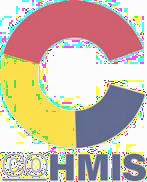 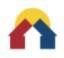 Formulario de Admisión de OneHome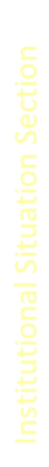 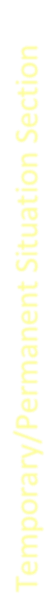           ¿Recibe servicios en Aurora?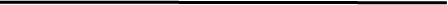 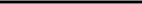 Firma del solicitante que indica que toda la información es verdadera y correcta.	FechaNÚMERO DE SEGURO SOCIAL (SSN)NÚMERO DE SEGURO SOCIAL (SSN)CALIDAD DEL SEGURO SOCIAL (SSN por sus siglas en inglés)CALIDAD DEL SEGURO SOCIAL (SSN por sus siglas en inglés)⎕ SSN completo reportado	⎕ Cliente no sabe⎕ SNN aproximado/parcial reportado	⎕ Cliente prefiere no responder      ⎕ Datos no recopilados⎕ SSN completo reportado	⎕ Cliente no sabe⎕ SNN aproximado/parcial reportado	⎕ Cliente prefiere no responder      ⎕ Datos no recopilados⎕ SSN completo reportado	⎕ Cliente no sabe⎕ SNN aproximado/parcial reportado	⎕ Cliente prefiere no responder      ⎕ Datos no recopilados⎕ SSN completo reportado	⎕ Cliente no sabe⎕ SNN aproximado/parcial reportado	⎕ Cliente prefiere no responder      ⎕ Datos no recopilados⎕ SSN completo reportado	⎕ Cliente no sabe⎕ SNN aproximado/parcial reportado	⎕ Cliente prefiere no responder      ⎕ Datos no recopilados⎕ SSN completo reportado	⎕ Cliente no sabe⎕ SNN aproximado/parcial reportado	⎕ Cliente prefiere no responder      ⎕ Datos no recopilados⎕ SSN completo reportado	⎕ Cliente no sabe⎕ SNN aproximado/parcial reportado	⎕ Cliente prefiere no responder      ⎕ Datos no recopilados⎕ SSN completo reportado	⎕ Cliente no sabe⎕ SNN aproximado/parcial reportado	⎕ Cliente prefiere no responder      ⎕ Datos no recopilados⎕ SSN completo reportado	⎕ Cliente no sabe⎕ SNN aproximado/parcial reportado	⎕ Cliente prefiere no responder      ⎕ Datos no recopilados⎕ SSN completo reportado	⎕ Cliente no sabe⎕ SNN aproximado/parcial reportado	⎕ Cliente prefiere no responder      ⎕ Datos no recopilados⎕ SSN completo reportado	⎕ Cliente no sabe⎕ SNN aproximado/parcial reportado	⎕ Cliente prefiere no responder      ⎕ Datos no recopilados⎕ SSN completo reportado	⎕ Cliente no sabe⎕ SNN aproximado/parcial reportado	⎕ Cliente prefiere no responder      ⎕ Datos no recopilados⎕ SSN completo reportado	⎕ Cliente no sabe⎕ SNN aproximado/parcial reportado	⎕ Cliente prefiere no responder      ⎕ Datos no recopilados⎕ SSN completo reportado	⎕ Cliente no sabe⎕ SNN aproximado/parcial reportado	⎕ Cliente prefiere no responder      ⎕ Datos no recopilados⎕ SSN completo reportado	⎕ Cliente no sabe⎕ SNN aproximado/parcial reportado	⎕ Cliente prefiere no responder      ⎕ Datos no recopilados⎕ SSN completo reportado	⎕ Cliente no sabe⎕ SNN aproximado/parcial reportado	⎕ Cliente prefiere no responder      ⎕ Datos no recopilados⎕ SSN completo reportado	⎕ Cliente no sabe⎕ SNN aproximado/parcial reportado	⎕ Cliente prefiere no responder      ⎕ Datos no recopilados⎕ SSN completo reportado	⎕ Cliente no sabe⎕ SNN aproximado/parcial reportado	⎕ Cliente prefiere no responder      ⎕ Datos no recopilados⎕ SSN completo reportado	⎕ Cliente no sabe⎕ SNN aproximado/parcial reportado	⎕ Cliente prefiere no responder      ⎕ Datos no recopiladosNOMBRE DEL CLIENTENOMBRE DEL CLIENTENOMBRE DEL CLIENTENOMBRE DEL CLIENTENOMBRE DEL CLIENTENOMBRE DEL CLIENTENOMBRE DEL CLIENTENOMBRE DEL CLIENTENOMBRE DEL CLIENTENOMBRE DEL CLIENTENOMBRE DEL CLIENTENOMBRE DEL CLIENTENOMBRE DEL CLIENTENOMBRE DEL CLIENTENOMBRE DEL CLIENTENOMBRE DEL CLIENTENOMBRE DEL CLIENTENOMBRE DEL CLIENTENOMBRE DEL CLIENTENOMBRE DEL CLIENTENOMBRE DEL CLIENTESi el hogar tiene otro nombre, agréguelo al alias e incluya entre paréntesis el tipo de nombre (por ejemplo, nombre legal, apodo, nombre de la calle, nombre muerto)Para apellido y nombre, ingrese el nombre que usa el hogar, incluso si no es el nombre legal.Si el hogar tiene otro nombre, agréguelo al alias e incluya entre paréntesis el tipo de nombre (por ejemplo, nombre legal, apodo, nombre de la calle, nombre muerto)Para apellido y nombre, ingrese el nombre que usa el hogar, incluso si no es el nombre legal.Si el hogar tiene otro nombre, agréguelo al alias e incluya entre paréntesis el tipo de nombre (por ejemplo, nombre legal, apodo, nombre de la calle, nombre muerto)Para apellido y nombre, ingrese el nombre que usa el hogar, incluso si no es el nombre legal.Si el hogar tiene otro nombre, agréguelo al alias e incluya entre paréntesis el tipo de nombre (por ejemplo, nombre legal, apodo, nombre de la calle, nombre muerto)Para apellido y nombre, ingrese el nombre que usa el hogar, incluso si no es el nombre legal.Si el hogar tiene otro nombre, agréguelo al alias e incluya entre paréntesis el tipo de nombre (por ejemplo, nombre legal, apodo, nombre de la calle, nombre muerto)Para apellido y nombre, ingrese el nombre que usa el hogar, incluso si no es el nombre legal.Si el hogar tiene otro nombre, agréguelo al alias e incluya entre paréntesis el tipo de nombre (por ejemplo, nombre legal, apodo, nombre de la calle, nombre muerto)Para apellido y nombre, ingrese el nombre que usa el hogar, incluso si no es el nombre legal.Si el hogar tiene otro nombre, agréguelo al alias e incluya entre paréntesis el tipo de nombre (por ejemplo, nombre legal, apodo, nombre de la calle, nombre muerto)Para apellido y nombre, ingrese el nombre que usa el hogar, incluso si no es el nombre legal.Si el hogar tiene otro nombre, agréguelo al alias e incluya entre paréntesis el tipo de nombre (por ejemplo, nombre legal, apodo, nombre de la calle, nombre muerto)Para apellido y nombre, ingrese el nombre que usa el hogar, incluso si no es el nombre legal.Si el hogar tiene otro nombre, agréguelo al alias e incluya entre paréntesis el tipo de nombre (por ejemplo, nombre legal, apodo, nombre de la calle, nombre muerto)Para apellido y nombre, ingrese el nombre que usa el hogar, incluso si no es el nombre legal.Si el hogar tiene otro nombre, agréguelo al alias e incluya entre paréntesis el tipo de nombre (por ejemplo, nombre legal, apodo, nombre de la calle, nombre muerto)Para apellido y nombre, ingrese el nombre que usa el hogar, incluso si no es el nombre legal.Si el hogar tiene otro nombre, agréguelo al alias e incluya entre paréntesis el tipo de nombre (por ejemplo, nombre legal, apodo, nombre de la calle, nombre muerto)Para apellido y nombre, ingrese el nombre que usa el hogar, incluso si no es el nombre legal.Si el hogar tiene otro nombre, agréguelo al alias e incluya entre paréntesis el tipo de nombre (por ejemplo, nombre legal, apodo, nombre de la calle, nombre muerto)Para apellido y nombre, ingrese el nombre que usa el hogar, incluso si no es el nombre legal.Si el hogar tiene otro nombre, agréguelo al alias e incluya entre paréntesis el tipo de nombre (por ejemplo, nombre legal, apodo, nombre de la calle, nombre muerto)Para apellido y nombre, ingrese el nombre que usa el hogar, incluso si no es el nombre legal.Si el hogar tiene otro nombre, agréguelo al alias e incluya entre paréntesis el tipo de nombre (por ejemplo, nombre legal, apodo, nombre de la calle, nombre muerto)Para apellido y nombre, ingrese el nombre que usa el hogar, incluso si no es el nombre legal.Si el hogar tiene otro nombre, agréguelo al alias e incluya entre paréntesis el tipo de nombre (por ejemplo, nombre legal, apodo, nombre de la calle, nombre muerto)Para apellido y nombre, ingrese el nombre que usa el hogar, incluso si no es el nombre legal.Si el hogar tiene otro nombre, agréguelo al alias e incluya entre paréntesis el tipo de nombre (por ejemplo, nombre legal, apodo, nombre de la calle, nombre muerto)Para apellido y nombre, ingrese el nombre que usa el hogar, incluso si no es el nombre legal.Si el hogar tiene otro nombre, agréguelo al alias e incluya entre paréntesis el tipo de nombre (por ejemplo, nombre legal, apodo, nombre de la calle, nombre muerto)Para apellido y nombre, ingrese el nombre que usa el hogar, incluso si no es el nombre legal.Si el hogar tiene otro nombre, agréguelo al alias e incluya entre paréntesis el tipo de nombre (por ejemplo, nombre legal, apodo, nombre de la calle, nombre muerto)Para apellido y nombre, ingrese el nombre que usa el hogar, incluso si no es el nombre legal.Si el hogar tiene otro nombre, agréguelo al alias e incluya entre paréntesis el tipo de nombre (por ejemplo, nombre legal, apodo, nombre de la calle, nombre muerto)Para apellido y nombre, ingrese el nombre que usa el hogar, incluso si no es el nombre legal.Si el hogar tiene otro nombre, agréguelo al alias e incluya entre paréntesis el tipo de nombre (por ejemplo, nombre legal, apodo, nombre de la calle, nombre muerto)Para apellido y nombre, ingrese el nombre que usa el hogar, incluso si no es el nombre legal.Si el hogar tiene otro nombre, agréguelo al alias e incluya entre paréntesis el tipo de nombre (por ejemplo, nombre legal, apodo, nombre de la calle, nombre muerto)Para apellido y nombre, ingrese el nombre que usa el hogar, incluso si no es el nombre legal.Apellido:Nombre:Segundo Nombre:Sufijo:Sufijo:Sufijo:Sufijo:Alias:CALIDAD DEL NOMBRECALIDAD DEL NOMBRE⎕ Nombre completo reportado	⎕ Cliente no sabe⎕ Parcial, nombre de la calle o nombre         ⎕ Cliente prefiere no responderen clave                                                                 ⎕ Datos no recopilados⎕ Nombre completo reportado	⎕ Cliente no sabe⎕ Parcial, nombre de la calle o nombre         ⎕ Cliente prefiere no responderen clave                                                                 ⎕ Datos no recopilados⎕ Nombre completo reportado	⎕ Cliente no sabe⎕ Parcial, nombre de la calle o nombre         ⎕ Cliente prefiere no responderen clave                                                                 ⎕ Datos no recopilados⎕ Nombre completo reportado	⎕ Cliente no sabe⎕ Parcial, nombre de la calle o nombre         ⎕ Cliente prefiere no responderen clave                                                                 ⎕ Datos no recopilados⎕ Nombre completo reportado	⎕ Cliente no sabe⎕ Parcial, nombre de la calle o nombre         ⎕ Cliente prefiere no responderen clave                                                                 ⎕ Datos no recopilados⎕ Nombre completo reportado	⎕ Cliente no sabe⎕ Parcial, nombre de la calle o nombre         ⎕ Cliente prefiere no responderen clave                                                                 ⎕ Datos no recopilados⎕ Nombre completo reportado	⎕ Cliente no sabe⎕ Parcial, nombre de la calle o nombre         ⎕ Cliente prefiere no responderen clave                                                                 ⎕ Datos no recopilados⎕ Nombre completo reportado	⎕ Cliente no sabe⎕ Parcial, nombre de la calle o nombre         ⎕ Cliente prefiere no responderen clave                                                                 ⎕ Datos no recopilados⎕ Nombre completo reportado	⎕ Cliente no sabe⎕ Parcial, nombre de la calle o nombre         ⎕ Cliente prefiere no responderen clave                                                                 ⎕ Datos no recopilados⎕ Nombre completo reportado	⎕ Cliente no sabe⎕ Parcial, nombre de la calle o nombre         ⎕ Cliente prefiere no responderen clave                                                                 ⎕ Datos no recopilados⎕ Nombre completo reportado	⎕ Cliente no sabe⎕ Parcial, nombre de la calle o nombre         ⎕ Cliente prefiere no responderen clave                                                                 ⎕ Datos no recopilados⎕ Nombre completo reportado	⎕ Cliente no sabe⎕ Parcial, nombre de la calle o nombre         ⎕ Cliente prefiere no responderen clave                                                                 ⎕ Datos no recopilados⎕ Nombre completo reportado	⎕ Cliente no sabe⎕ Parcial, nombre de la calle o nombre         ⎕ Cliente prefiere no responderen clave                                                                 ⎕ Datos no recopilados⎕ Nombre completo reportado	⎕ Cliente no sabe⎕ Parcial, nombre de la calle o nombre         ⎕ Cliente prefiere no responderen clave                                                                 ⎕ Datos no recopilados⎕ Nombre completo reportado	⎕ Cliente no sabe⎕ Parcial, nombre de la calle o nombre         ⎕ Cliente prefiere no responderen clave                                                                 ⎕ Datos no recopilados⎕ Nombre completo reportado	⎕ Cliente no sabe⎕ Parcial, nombre de la calle o nombre         ⎕ Cliente prefiere no responderen clave                                                                 ⎕ Datos no recopilados⎕ Nombre completo reportado	⎕ Cliente no sabe⎕ Parcial, nombre de la calle o nombre         ⎕ Cliente prefiere no responderen clave                                                                 ⎕ Datos no recopilados⎕ Nombre completo reportado	⎕ Cliente no sabe⎕ Parcial, nombre de la calle o nombre         ⎕ Cliente prefiere no responderen clave                                                                 ⎕ Datos no recopilados⎕ Nombre completo reportado	⎕ Cliente no sabe⎕ Parcial, nombre de la calle o nombre         ⎕ Cliente prefiere no responderen clave                                                                 ⎕ Datos no recopiladosFECHA DE NACIMIENTO (MES/DIA/AÑO)FECHA DE NACIMIENTO (MES/DIA/AÑO)CALIDAD DE FECHA DE NACIMIENTOCALIDAD DE FECHA DE NACIMIENTO⎕ Fecha de nacimiento completa reportada	⎕ Cliente no sabe⎕ Fecha de nacimiento aproximada/               ⎕ Cliente prefiere no responderparcial reportada	⎕ Datos no recopilados⎕ Fecha de nacimiento completa reportada	⎕ Cliente no sabe⎕ Fecha de nacimiento aproximada/               ⎕ Cliente prefiere no responderparcial reportada	⎕ Datos no recopilados⎕ Fecha de nacimiento completa reportada	⎕ Cliente no sabe⎕ Fecha de nacimiento aproximada/               ⎕ Cliente prefiere no responderparcial reportada	⎕ Datos no recopilados⎕ Fecha de nacimiento completa reportada	⎕ Cliente no sabe⎕ Fecha de nacimiento aproximada/               ⎕ Cliente prefiere no responderparcial reportada	⎕ Datos no recopilados⎕ Fecha de nacimiento completa reportada	⎕ Cliente no sabe⎕ Fecha de nacimiento aproximada/               ⎕ Cliente prefiere no responderparcial reportada	⎕ Datos no recopilados⎕ Fecha de nacimiento completa reportada	⎕ Cliente no sabe⎕ Fecha de nacimiento aproximada/               ⎕ Cliente prefiere no responderparcial reportada	⎕ Datos no recopilados⎕ Fecha de nacimiento completa reportada	⎕ Cliente no sabe⎕ Fecha de nacimiento aproximada/               ⎕ Cliente prefiere no responderparcial reportada	⎕ Datos no recopilados⎕ Fecha de nacimiento completa reportada	⎕ Cliente no sabe⎕ Fecha de nacimiento aproximada/               ⎕ Cliente prefiere no responderparcial reportada	⎕ Datos no recopilados⎕ Fecha de nacimiento completa reportada	⎕ Cliente no sabe⎕ Fecha de nacimiento aproximada/               ⎕ Cliente prefiere no responderparcial reportada	⎕ Datos no recopilados⎕ Fecha de nacimiento completa reportada	⎕ Cliente no sabe⎕ Fecha de nacimiento aproximada/               ⎕ Cliente prefiere no responderparcial reportada	⎕ Datos no recopilados⎕ Fecha de nacimiento completa reportada	⎕ Cliente no sabe⎕ Fecha de nacimiento aproximada/               ⎕ Cliente prefiere no responderparcial reportada	⎕ Datos no recopilados⎕ Fecha de nacimiento completa reportada	⎕ Cliente no sabe⎕ Fecha de nacimiento aproximada/               ⎕ Cliente prefiere no responderparcial reportada	⎕ Datos no recopilados⎕ Fecha de nacimiento completa reportada	⎕ Cliente no sabe⎕ Fecha de nacimiento aproximada/               ⎕ Cliente prefiere no responderparcial reportada	⎕ Datos no recopilados⎕ Fecha de nacimiento completa reportada	⎕ Cliente no sabe⎕ Fecha de nacimiento aproximada/               ⎕ Cliente prefiere no responderparcial reportada	⎕ Datos no recopilados⎕ Fecha de nacimiento completa reportada	⎕ Cliente no sabe⎕ Fecha de nacimiento aproximada/               ⎕ Cliente prefiere no responderparcial reportada	⎕ Datos no recopilados⎕ Fecha de nacimiento completa reportada	⎕ Cliente no sabe⎕ Fecha de nacimiento aproximada/               ⎕ Cliente prefiere no responderparcial reportada	⎕ Datos no recopilados⎕ Fecha de nacimiento completa reportada	⎕ Cliente no sabe⎕ Fecha de nacimiento aproximada/               ⎕ Cliente prefiere no responderparcial reportada	⎕ Datos no recopilados⎕ Fecha de nacimiento completa reportada	⎕ Cliente no sabe⎕ Fecha de nacimiento aproximada/               ⎕ Cliente prefiere no responderparcial reportada	⎕ Datos no recopilados⎕ Fecha de nacimiento completa reportada	⎕ Cliente no sabe⎕ Fecha de nacimiento aproximada/               ⎕ Cliente prefiere no responderparcial reportada	⎕ Datos no recopiladosGÉNERO (seleccione todos los que correspondan)GÉNERO (seleccione todos los que correspondan)GÉNERO (seleccione todos los que correspondan)GÉNERO (seleccione todos los que correspondan)GÉNERO (seleccione todos los que correspondan)GÉNERO (seleccione todos los que correspondan)GÉNERO (seleccione todos los que correspondan)GÉNERO (seleccione todos los que correspondan)GÉNERO (seleccione todos los que correspondan)GÉNERO (seleccione todos los que correspondan)GÉNERO (seleccione todos los que correspondan)GÉNERO (seleccione todos los que correspondan)GÉNERO (seleccione todos los que correspondan)GÉNERO (seleccione todos los que correspondan)GÉNERO (seleccione todos los que correspondan)GÉNERO (seleccione todos los que correspondan)GÉNERO (seleccione todos los que correspondan)GÉNERO (seleccione todos los que correspondan)GÉNERO (seleccione todos los que correspondan)GÉNERO (seleccione todos los que correspondan)GÉNERO (seleccione todos los que correspondan)⎕ Mujer (niña si es pequeña)⎕ Hombre (niño si es pequeño)⎕ Identidad culturalmente específica (por ejemplo, dos espíritus)⎕Transgénero⎕ Mujer (niña si es pequeña)⎕ Hombre (niño si es pequeño)⎕ Identidad culturalmente específica (por ejemplo, dos espíritus)⎕Transgénero⎕ Mujer (niña si es pequeña)⎕ Hombre (niño si es pequeño)⎕ Identidad culturalmente específica (por ejemplo, dos espíritus)⎕Transgénero⎕No binario/a⎕Cuestionandose⎕Identidad diferente⎕No binario/a⎕Cuestionandose⎕Identidad diferente⎕No binario/a⎕Cuestionandose⎕Identidad diferente⎕No binario/a⎕Cuestionandose⎕Identidad diferente⎕No binario/a⎕Cuestionandose⎕Identidad diferente⎕No binario/a⎕Cuestionandose⎕Identidad diferente⎕No binario/a⎕Cuestionandose⎕Identidad diferente⎕Cliente no sabe⎕Cliente prefiere no responder⎕Datos no recopilados⎕Cliente no sabe⎕Cliente prefiere no responder⎕Datos no recopilados⎕Cliente no sabe⎕Cliente prefiere no responder⎕Datos no recopilados⎕Cliente no sabe⎕Cliente prefiere no responder⎕Datos no recopilados⎕Cliente no sabe⎕Cliente prefiere no responder⎕Datos no recopilados⎕Cliente no sabe⎕Cliente prefiere no responder⎕Datos no recopilados⎕Cliente no sabe⎕Cliente prefiere no responder⎕Datos no recopilados⎕Cliente no sabe⎕Cliente prefiere no responder⎕Datos no recopiladosSi es diferente, especifique: 	Si es diferente, especifique: 	Si es diferente, especifique: 	Si es diferente, especifique: 	Si es diferente, especifique: 	Si es diferente, especifique: 	Si es diferente, especifique: 	Si es diferente, especifique: 	Si es diferente, especifique: 	Si es diferente, especifique: 	Si es diferente, especifique: 	Si es diferente, especifique: 	Si es diferente, especifique: 	Si es diferente, especifique: 	Si es diferente, especifique: 	Si es diferente, especifique: 	Si es diferente, especifique: 	Si es diferente, especifique: 	Si es diferente, especifique: 	Si es diferente, especifique: 	Si es diferente, especifique: 	PRONOMBRES DEL CLIENTEPRONOMBRES DEL CLIENTEPRONOMBRES DEL CLIENTEPRONOMBRES DEL CLIENTEPRONOMBRES DEL CLIENTEPRONOMBRES DEL CLIENTEPRONOMBRES DEL CLIENTEPRONOMBRES DEL CLIENTEPRONOMBRES DEL CLIENTEPRONOMBRES DEL CLIENTEPRONOMBRES DEL CLIENTEPRONOMBRES DEL CLIENTEPRONOMBRES DEL CLIENTEPRONOMBRES DEL CLIENTEPRONOMBRES DEL CLIENTEPRONOMBRES DEL CLIENTEPRONOMBRES DEL CLIENTEPRONOMBRES DEL CLIENTEPRONOMBRES DEL CLIENTEPRONOMBRES DEL CLIENTEPRONOMBRES DEL CLIENTE⎕ ella⎕ él⎕Elle⎕Cliente no sabe⎕Elle⎕Cliente no sabe⎕Elle⎕Cliente no sabe⎕Cliente prefiere no responder⎕Datos no recopilados⎕Cliente prefiere no responder⎕Datos no recopilados⎕Cliente prefiere no responder⎕Datos no recopilados⎕Cliente prefiere no responder⎕Datos no recopilados⎕Cliente prefiere no responder⎕Datos no recopilados⎕Cliente prefiere no responder⎕Datos no recopilados⎕Cliente prefiere no responder⎕Datos no recopilados⎕Cliente prefiere no responder⎕Datos no recopilados⎕Otros pronombres:⎕Otros pronombres:⎕Otros pronombres:⎕Otros pronombres:⎕Otros pronombres:⎕Otros pronombres:RAZA/ETNICIDAD (seleccione todas las que correspondan)RAZA/ETNICIDAD (seleccione todas las que correspondan)RAZA/ETNICIDAD (seleccione todas las que correspondan)RAZA/ETNICIDAD (seleccione todas las que correspondan)RAZA/ETNICIDAD (seleccione todas las que correspondan)RAZA/ETNICIDAD (seleccione todas las que correspondan)RAZA/ETNICIDAD (seleccione todas las que correspondan)RAZA/ETNICIDAD (seleccione todas las que correspondan)RAZA/ETNICIDAD (seleccione todas las que correspondan)RAZA/ETNICIDAD (seleccione todas las que correspondan)RAZA/ETNICIDAD (seleccione todas las que correspondan)RAZA/ETNICIDAD (seleccione todas las que correspondan)RAZA/ETNICIDAD (seleccione todas las que correspondan)RAZA/ETNICIDAD (seleccione todas las que correspondan)RAZA/ETNICIDAD (seleccione todas las que correspondan)RAZA/ETNICIDAD (seleccione todas las que correspondan)RAZA/ETNICIDAD (seleccione todas las que correspondan)RAZA/ETNICIDAD (seleccione todas las que correspondan)RAZA/ETNICIDAD (seleccione todas las que correspondan)RAZA/ETNICIDAD (seleccione todas las que correspondan)RAZA/ETNICIDAD (seleccione todas las que correspondan)Indio americano/a, nativo de Alaska o indígenaAsiático americano/aNegro afroamericano/a o africano/aIndio americano/a, nativo de Alaska o indígenaAsiático americano/aNegro afroamericano/a o africano/aHispano/ Latino/a/e/oMedio Oriente o Norte de ÁfricaNativo hawaiano/a o de las islas del pacifico Blanco/aHispano/ Latino/a/e/oMedio Oriente o Norte de ÁfricaNativo hawaiano/a o de las islas del pacifico Blanco/aHispano/ Latino/a/e/oMedio Oriente o Norte de ÁfricaNativo hawaiano/a o de las islas del pacifico Blanco/aHispano/ Latino/a/e/oMedio Oriente o Norte de ÁfricaNativo hawaiano/a o de las islas del pacifico Blanco/aHispano/ Latino/a/e/oMedio Oriente o Norte de ÁfricaNativo hawaiano/a o de las islas del pacifico Blanco/aHispano/ Latino/a/e/oMedio Oriente o Norte de ÁfricaNativo hawaiano/a o de las islas del pacifico Blanco/aHispano/ Latino/a/e/oMedio Oriente o Norte de ÁfricaNativo hawaiano/a o de las islas del pacifico Blanco/aHispano/ Latino/a/e/oMedio Oriente o Norte de ÁfricaNativo hawaiano/a o de las islas del pacifico Blanco/aHispano/ Latino/a/e/oMedio Oriente o Norte de ÁfricaNativo hawaiano/a o de las islas del pacifico Blanco/aCliente no sabeCliente prefiere no responderDatos no recopiladosCliente no sabeCliente prefiere no responderDatos no recopiladosCliente no sabeCliente prefiere no responderDatos no recopiladosCliente no sabeCliente prefiere no responderDatos no recopiladosCliente no sabeCliente prefiere no responderDatos no recopiladosCliente no sabeCliente prefiere no responderDatos no recopiladosCliente no sabeCliente prefiere no responderDatos no recopiladosCliente no sabeCliente prefiere no responderDatos no recopiladosCliente no sabeCliente prefiere no responderDatos no recopiladosDetalles adicionales de raza y origen étnico (opcional):	Detalles adicionales de raza y origen étnico (opcional):	Detalles adicionales de raza y origen étnico (opcional):	Detalles adicionales de raza y origen étnico (opcional):	Detalles adicionales de raza y origen étnico (opcional):	Detalles adicionales de raza y origen étnico (opcional):	Detalles adicionales de raza y origen étnico (opcional):	Detalles adicionales de raza y origen étnico (opcional):	Detalles adicionales de raza y origen étnico (opcional):	Detalles adicionales de raza y origen étnico (opcional):	Detalles adicionales de raza y origen étnico (opcional):	Detalles adicionales de raza y origen étnico (opcional):	Detalles adicionales de raza y origen étnico (opcional):	Detalles adicionales de raza y origen étnico (opcional):	Detalles adicionales de raza y origen étnico (opcional):	Detalles adicionales de raza y origen étnico (opcional):	Detalles adicionales de raza y origen étnico (opcional):	Detalles adicionales de raza y origen étnico (opcional):	Detalles adicionales de raza y origen étnico (opcional):	Detalles adicionales de raza y origen étnico (opcional):	Detalles adicionales de raza y origen étnico (opcional):	ESTATUS DE VETERANOESTATUS DE VETERANOSi*No* En caso afirmativo, complete las Preguntas complementarias para veteranosCliente no sabeCliente prefiere no contestarDatos no recopiladosRELACIÓN CON EL JEFE DE HOGARRELACIÓN CON EL JEFE DE HOGARYo (jefe de familia)Hijo/a del jefe de familiaCónyuge o pareja del jefe de hogarOtro familiar del jefe de hogarOtro: miembro no relacionado¿Tiene el hogar los siguientes DOCUMENTOS VITALES? SELECCIONE TODAS LAS QUE CORRESPONDAN.⎕ Identificación con fotografía emitida por el gobierno de EE. UU	               ⎕Cliente no sabe ⎕ Acta de nacimiento, tarjeta de residencia o trámites de naturalización de EE. UU.	⎕Cliente prefiere no responder⎕ Tarjeta de seguro Social	               ⎕Datos no recolectadosProveedor: escanee y cargue documentos vitales en la pestaña Archivo del perfil del cliente en HMIS (Sistema de información de gestión de personas sin hogar) (si el cliente da su consentimiento).NOMBRE DEL PROYECTOFECHA DE INICIO DEL PROYECTO (mes/día/año)FECHA DE INICIO DEL PROYECTO (mes/día/año)FECHA DE INICIO DEL PROYECTO (mes/día/año)¿Necesita asistencia de traducción?¿Necesita asistencia de traducción?⎕ No⎕ Si⎕ No⎕ Si⎕Cliente no sabe⎕Cliente prefiere no responder⎕Datos no recopilados⎕Cliente no sabe⎕Cliente prefiere no responder⎕Datos no recopilados⎕Cliente no sabe⎕Cliente prefiere no responder⎕Datos no recopilados⎕Cliente no sabe⎕Cliente prefiere no responder⎕Datos no recopilados⎕Cliente no sabe⎕Cliente prefiere no responder⎕Datos no recopilados⎕Cliente no sabe⎕Cliente prefiere no responder⎕Datos no recopilados⎕Cliente no sabe⎕Cliente prefiere no responder⎕Datos no recopilados⎕Cliente no sabe⎕Cliente prefiere no responder⎕Datos no recopiladosIdioma(s) preferido(s)Idioma(s) preferido(s)Especifique idioma(s):	⎕Cliente no sabe   _______________________                          ⎕Cliente prefiere no responder   _______________________                          ⎕Datos no recopiladosEspecifique idioma(s):	⎕Cliente no sabe   _______________________                          ⎕Cliente prefiere no responder   _______________________                          ⎕Datos no recopiladosEspecifique idioma(s):	⎕Cliente no sabe   _______________________                          ⎕Cliente prefiere no responder   _______________________                          ⎕Datos no recopiladosEspecifique idioma(s):	⎕Cliente no sabe   _______________________                          ⎕Cliente prefiere no responder   _______________________                          ⎕Datos no recopiladosEspecifique idioma(s):	⎕Cliente no sabe   _______________________                          ⎕Cliente prefiere no responder   _______________________                          ⎕Datos no recopiladosEspecifique idioma(s):	⎕Cliente no sabe   _______________________                          ⎕Cliente prefiere no responder   _______________________                          ⎕Datos no recopiladosEspecifique idioma(s):	⎕Cliente no sabe   _______________________                          ⎕Cliente prefiere no responder   _______________________                          ⎕Datos no recopiladosEspecifique idioma(s):	⎕Cliente no sabe   _______________________                          ⎕Cliente prefiere no responder   _______________________                          ⎕Datos no recopiladosEspecifique idioma(s):	⎕Cliente no sabe   _______________________                          ⎕Cliente prefiere no responder   _______________________                          ⎕Datos no recopiladosEspecifique idioma(s):	⎕Cliente no sabe   _______________________                          ⎕Cliente prefiere no responder   _______________________                          ⎕Datos no recopiladosEspecifique idioma(s):	⎕Cliente no sabe   _______________________                          ⎕Cliente prefiere no responder   _______________________                          ⎕Datos no recopiladosEspecifique idioma(s):	⎕Cliente no sabe   _______________________                          ⎕Cliente prefiere no responder   _______________________                          ⎕Datos no recopiladosEspecifique idioma(s):	⎕Cliente no sabe   _______________________                          ⎕Cliente prefiere no responder   _______________________                          ⎕Datos no recopiladosEspecifique idioma(s):	⎕Cliente no sabe   _______________________                          ⎕Cliente prefiere no responder   _______________________                          ⎕Datos no recopiladosEspecifique idioma(s):	⎕Cliente no sabe   _______________________                          ⎕Cliente prefiere no responder   _______________________                          ⎕Datos no recopiladosEspecifique idioma(s):	⎕Cliente no sabe   _______________________                          ⎕Cliente prefiere no responder   _______________________                          ⎕Datos no recopiladosEspecifique idioma(s):	⎕Cliente no sabe   _______________________                          ⎕Cliente prefiere no responder   _______________________                          ⎕Datos no recopiladosEspecifique idioma(s):	⎕Cliente no sabe   _______________________                          ⎕Cliente prefiere no responder   _______________________                          ⎕Datos no recopilados¿Se siente inseguro en su situación de vida actual o huye de la violencia doméstica?¿Se siente inseguro en su situación de vida actual o huye de la violencia doméstica?⎕ No⎕ Si⎕ No⎕ Si⎕Cliente no sabe ⎕Clientes prefiere no responder⎕Datos no recopilados⎕Cliente no sabe ⎕Clientes prefiere no responder⎕Datos no recopilados⎕Cliente no sabe ⎕Clientes prefiere no responder⎕Datos no recopilados⎕Cliente no sabe ⎕Clientes prefiere no responder⎕Datos no recopilados⎕Cliente no sabe ⎕Clientes prefiere no responder⎕Datos no recopilados⎕Cliente no sabe ⎕Clientes prefiere no responder⎕Datos no recopilados⎕Cliente no sabe ⎕Clientes prefiere no responder⎕Datos no recopilados⎕Cliente no sabe ⎕Clientes prefiere no responder⎕Datos no recopilados¡PARE! SI LA PERSONA RESPONDE SÍ, PREGUNTE SI ESTÁ DISPUESTO A EXPLORAR REFERENCIAS DE UN PROVEEDOR DE SERVICIOS DE VIOLENCIA DOMÉSTICA. PROGRAMAS DV (VIOLENCIA DOMESTICA) POR CONDADO HTTP://CCADV.ORG/FINDHELP/PROGRAMS-BY-COUNTY/ O LÍNEA DIRECTA NACIONAL DE VIOLENCIA DOMÉSTICA 1-800-799-7233 HTTP://WWW.THEHOTLINE.ORG/.  SI RECHAZAN LOS SERVICIOS DE VIOLENCIA DOMESTICA CONTINUE CON LA ADMISIÓN DE ONEHOME.¡PARE! SI LA PERSONA RESPONDE SÍ, PREGUNTE SI ESTÁ DISPUESTO A EXPLORAR REFERENCIAS DE UN PROVEEDOR DE SERVICIOS DE VIOLENCIA DOMÉSTICA. PROGRAMAS DV (VIOLENCIA DOMESTICA) POR CONDADO HTTP://CCADV.ORG/FINDHELP/PROGRAMS-BY-COUNTY/ O LÍNEA DIRECTA NACIONAL DE VIOLENCIA DOMÉSTICA 1-800-799-7233 HTTP://WWW.THEHOTLINE.ORG/.  SI RECHAZAN LOS SERVICIOS DE VIOLENCIA DOMESTICA CONTINUE CON LA ADMISIÓN DE ONEHOME.¡PARE! SI LA PERSONA RESPONDE SÍ, PREGUNTE SI ESTÁ DISPUESTO A EXPLORAR REFERENCIAS DE UN PROVEEDOR DE SERVICIOS DE VIOLENCIA DOMÉSTICA. PROGRAMAS DV (VIOLENCIA DOMESTICA) POR CONDADO HTTP://CCADV.ORG/FINDHELP/PROGRAMS-BY-COUNTY/ O LÍNEA DIRECTA NACIONAL DE VIOLENCIA DOMÉSTICA 1-800-799-7233 HTTP://WWW.THEHOTLINE.ORG/.  SI RECHAZAN LOS SERVICIOS DE VIOLENCIA DOMESTICA CONTINUE CON LA ADMISIÓN DE ONEHOME.¡PARE! SI LA PERSONA RESPONDE SÍ, PREGUNTE SI ESTÁ DISPUESTO A EXPLORAR REFERENCIAS DE UN PROVEEDOR DE SERVICIOS DE VIOLENCIA DOMÉSTICA. PROGRAMAS DV (VIOLENCIA DOMESTICA) POR CONDADO HTTP://CCADV.ORG/FINDHELP/PROGRAMS-BY-COUNTY/ O LÍNEA DIRECTA NACIONAL DE VIOLENCIA DOMÉSTICA 1-800-799-7233 HTTP://WWW.THEHOTLINE.ORG/.  SI RECHAZAN LOS SERVICIOS DE VIOLENCIA DOMESTICA CONTINUE CON LA ADMISIÓN DE ONEHOME.¡PARE! SI LA PERSONA RESPONDE SÍ, PREGUNTE SI ESTÁ DISPUESTO A EXPLORAR REFERENCIAS DE UN PROVEEDOR DE SERVICIOS DE VIOLENCIA DOMÉSTICA. PROGRAMAS DV (VIOLENCIA DOMESTICA) POR CONDADO HTTP://CCADV.ORG/FINDHELP/PROGRAMS-BY-COUNTY/ O LÍNEA DIRECTA NACIONAL DE VIOLENCIA DOMÉSTICA 1-800-799-7233 HTTP://WWW.THEHOTLINE.ORG/.  SI RECHAZAN LOS SERVICIOS DE VIOLENCIA DOMESTICA CONTINUE CON LA ADMISIÓN DE ONEHOME.¡PARE! SI LA PERSONA RESPONDE SÍ, PREGUNTE SI ESTÁ DISPUESTO A EXPLORAR REFERENCIAS DE UN PROVEEDOR DE SERVICIOS DE VIOLENCIA DOMÉSTICA. PROGRAMAS DV (VIOLENCIA DOMESTICA) POR CONDADO HTTP://CCADV.ORG/FINDHELP/PROGRAMS-BY-COUNTY/ O LÍNEA DIRECTA NACIONAL DE VIOLENCIA DOMÉSTICA 1-800-799-7233 HTTP://WWW.THEHOTLINE.ORG/.  SI RECHAZAN LOS SERVICIOS DE VIOLENCIA DOMESTICA CONTINUE CON LA ADMISIÓN DE ONEHOME.¡PARE! SI LA PERSONA RESPONDE SÍ, PREGUNTE SI ESTÁ DISPUESTO A EXPLORAR REFERENCIAS DE UN PROVEEDOR DE SERVICIOS DE VIOLENCIA DOMÉSTICA. PROGRAMAS DV (VIOLENCIA DOMESTICA) POR CONDADO HTTP://CCADV.ORG/FINDHELP/PROGRAMS-BY-COUNTY/ O LÍNEA DIRECTA NACIONAL DE VIOLENCIA DOMÉSTICA 1-800-799-7233 HTTP://WWW.THEHOTLINE.ORG/.  SI RECHAZAN LOS SERVICIOS DE VIOLENCIA DOMESTICA CONTINUE CON LA ADMISIÓN DE ONEHOME.¡PARE! SI LA PERSONA RESPONDE SÍ, PREGUNTE SI ESTÁ DISPUESTO A EXPLORAR REFERENCIAS DE UN PROVEEDOR DE SERVICIOS DE VIOLENCIA DOMÉSTICA. PROGRAMAS DV (VIOLENCIA DOMESTICA) POR CONDADO HTTP://CCADV.ORG/FINDHELP/PROGRAMS-BY-COUNTY/ O LÍNEA DIRECTA NACIONAL DE VIOLENCIA DOMÉSTICA 1-800-799-7233 HTTP://WWW.THEHOTLINE.ORG/.  SI RECHAZAN LOS SERVICIOS DE VIOLENCIA DOMESTICA CONTINUE CON LA ADMISIÓN DE ONEHOME.¡PARE! SI LA PERSONA RESPONDE SÍ, PREGUNTE SI ESTÁ DISPUESTO A EXPLORAR REFERENCIAS DE UN PROVEEDOR DE SERVICIOS DE VIOLENCIA DOMÉSTICA. PROGRAMAS DV (VIOLENCIA DOMESTICA) POR CONDADO HTTP://CCADV.ORG/FINDHELP/PROGRAMS-BY-COUNTY/ O LÍNEA DIRECTA NACIONAL DE VIOLENCIA DOMÉSTICA 1-800-799-7233 HTTP://WWW.THEHOTLINE.ORG/.  SI RECHAZAN LOS SERVICIOS DE VIOLENCIA DOMESTICA CONTINUE CON LA ADMISIÓN DE ONEHOME.¡PARE! SI LA PERSONA RESPONDE SÍ, PREGUNTE SI ESTÁ DISPUESTO A EXPLORAR REFERENCIAS DE UN PROVEEDOR DE SERVICIOS DE VIOLENCIA DOMÉSTICA. PROGRAMAS DV (VIOLENCIA DOMESTICA) POR CONDADO HTTP://CCADV.ORG/FINDHELP/PROGRAMS-BY-COUNTY/ O LÍNEA DIRECTA NACIONAL DE VIOLENCIA DOMÉSTICA 1-800-799-7233 HTTP://WWW.THEHOTLINE.ORG/.  SI RECHAZAN LOS SERVICIOS DE VIOLENCIA DOMESTICA CONTINUE CON LA ADMISIÓN DE ONEHOME.¡PARE! SI LA PERSONA RESPONDE SÍ, PREGUNTE SI ESTÁ DISPUESTO A EXPLORAR REFERENCIAS DE UN PROVEEDOR DE SERVICIOS DE VIOLENCIA DOMÉSTICA. PROGRAMAS DV (VIOLENCIA DOMESTICA) POR CONDADO HTTP://CCADV.ORG/FINDHELP/PROGRAMS-BY-COUNTY/ O LÍNEA DIRECTA NACIONAL DE VIOLENCIA DOMÉSTICA 1-800-799-7233 HTTP://WWW.THEHOTLINE.ORG/.  SI RECHAZAN LOS SERVICIOS DE VIOLENCIA DOMESTICA CONTINUE CON LA ADMISIÓN DE ONEHOME.¡PARE! SI LA PERSONA RESPONDE SÍ, PREGUNTE SI ESTÁ DISPUESTO A EXPLORAR REFERENCIAS DE UN PROVEEDOR DE SERVICIOS DE VIOLENCIA DOMÉSTICA. PROGRAMAS DV (VIOLENCIA DOMESTICA) POR CONDADO HTTP://CCADV.ORG/FINDHELP/PROGRAMS-BY-COUNTY/ O LÍNEA DIRECTA NACIONAL DE VIOLENCIA DOMÉSTICA 1-800-799-7233 HTTP://WWW.THEHOTLINE.ORG/.  SI RECHAZAN LOS SERVICIOS DE VIOLENCIA DOMESTICA CONTINUE CON LA ADMISIÓN DE ONEHOME.¡PARE! SI LA PERSONA RESPONDE SÍ, PREGUNTE SI ESTÁ DISPUESTO A EXPLORAR REFERENCIAS DE UN PROVEEDOR DE SERVICIOS DE VIOLENCIA DOMÉSTICA. PROGRAMAS DV (VIOLENCIA DOMESTICA) POR CONDADO HTTP://CCADV.ORG/FINDHELP/PROGRAMS-BY-COUNTY/ O LÍNEA DIRECTA NACIONAL DE VIOLENCIA DOMÉSTICA 1-800-799-7233 HTTP://WWW.THEHOTLINE.ORG/.  SI RECHAZAN LOS SERVICIOS DE VIOLENCIA DOMESTICA CONTINUE CON LA ADMISIÓN DE ONEHOME.¡PARE! SI LA PERSONA RESPONDE SÍ, PREGUNTE SI ESTÁ DISPUESTO A EXPLORAR REFERENCIAS DE UN PROVEEDOR DE SERVICIOS DE VIOLENCIA DOMÉSTICA. PROGRAMAS DV (VIOLENCIA DOMESTICA) POR CONDADO HTTP://CCADV.ORG/FINDHELP/PROGRAMS-BY-COUNTY/ O LÍNEA DIRECTA NACIONAL DE VIOLENCIA DOMÉSTICA 1-800-799-7233 HTTP://WWW.THEHOTLINE.ORG/.  SI RECHAZAN LOS SERVICIOS DE VIOLENCIA DOMESTICA CONTINUE CON LA ADMISIÓN DE ONEHOME.¡PARE! SI LA PERSONA RESPONDE SÍ, PREGUNTE SI ESTÁ DISPUESTO A EXPLORAR REFERENCIAS DE UN PROVEEDOR DE SERVICIOS DE VIOLENCIA DOMÉSTICA. PROGRAMAS DV (VIOLENCIA DOMESTICA) POR CONDADO HTTP://CCADV.ORG/FINDHELP/PROGRAMS-BY-COUNTY/ O LÍNEA DIRECTA NACIONAL DE VIOLENCIA DOMÉSTICA 1-800-799-7233 HTTP://WWW.THEHOTLINE.ORG/.  SI RECHAZAN LOS SERVICIOS DE VIOLENCIA DOMESTICA CONTINUE CON LA ADMISIÓN DE ONEHOME.¡PARE! SI LA PERSONA RESPONDE SÍ, PREGUNTE SI ESTÁ DISPUESTO A EXPLORAR REFERENCIAS DE UN PROVEEDOR DE SERVICIOS DE VIOLENCIA DOMÉSTICA. PROGRAMAS DV (VIOLENCIA DOMESTICA) POR CONDADO HTTP://CCADV.ORG/FINDHELP/PROGRAMS-BY-COUNTY/ O LÍNEA DIRECTA NACIONAL DE VIOLENCIA DOMÉSTICA 1-800-799-7233 HTTP://WWW.THEHOTLINE.ORG/.  SI RECHAZAN LOS SERVICIOS DE VIOLENCIA DOMESTICA CONTINUE CON LA ADMISIÓN DE ONEHOME.¡PARE! SI LA PERSONA RESPONDE SÍ, PREGUNTE SI ESTÁ DISPUESTO A EXPLORAR REFERENCIAS DE UN PROVEEDOR DE SERVICIOS DE VIOLENCIA DOMÉSTICA. PROGRAMAS DV (VIOLENCIA DOMESTICA) POR CONDADO HTTP://CCADV.ORG/FINDHELP/PROGRAMS-BY-COUNTY/ O LÍNEA DIRECTA NACIONAL DE VIOLENCIA DOMÉSTICA 1-800-799-7233 HTTP://WWW.THEHOTLINE.ORG/.  SI RECHAZAN LOS SERVICIOS DE VIOLENCIA DOMESTICA CONTINUE CON LA ADMISIÓN DE ONEHOME.¡PARE! SI LA PERSONA RESPONDE SÍ, PREGUNTE SI ESTÁ DISPUESTO A EXPLORAR REFERENCIAS DE UN PROVEEDOR DE SERVICIOS DE VIOLENCIA DOMÉSTICA. PROGRAMAS DV (VIOLENCIA DOMESTICA) POR CONDADO HTTP://CCADV.ORG/FINDHELP/PROGRAMS-BY-COUNTY/ O LÍNEA DIRECTA NACIONAL DE VIOLENCIA DOMÉSTICA 1-800-799-7233 HTTP://WWW.THEHOTLINE.ORG/.  SI RECHAZAN LOS SERVICIOS DE VIOLENCIA DOMESTICA CONTINUE CON LA ADMISIÓN DE ONEHOME.¡PARE! SI LA PERSONA RESPONDE SÍ, PREGUNTE SI ESTÁ DISPUESTO A EXPLORAR REFERENCIAS DE UN PROVEEDOR DE SERVICIOS DE VIOLENCIA DOMÉSTICA. PROGRAMAS DV (VIOLENCIA DOMESTICA) POR CONDADO HTTP://CCADV.ORG/FINDHELP/PROGRAMS-BY-COUNTY/ O LÍNEA DIRECTA NACIONAL DE VIOLENCIA DOMÉSTICA 1-800-799-7233 HTTP://WWW.THEHOTLINE.ORG/.  SI RECHAZAN LOS SERVICIOS DE VIOLENCIA DOMESTICA CONTINUE CON LA ADMISIÓN DE ONEHOME.¡PARE! SI LA PERSONA RESPONDE SÍ, PREGUNTE SI ESTÁ DISPUESTO A EXPLORAR REFERENCIAS DE UN PROVEEDOR DE SERVICIOS DE VIOLENCIA DOMÉSTICA. PROGRAMAS DV (VIOLENCIA DOMESTICA) POR CONDADO HTTP://CCADV.ORG/FINDHELP/PROGRAMS-BY-COUNTY/ O LÍNEA DIRECTA NACIONAL DE VIOLENCIA DOMÉSTICA 1-800-799-7233 HTTP://WWW.THEHOTLINE.ORG/.  SI RECHAZAN LOS SERVICIOS DE VIOLENCIA DOMESTICA CONTINUE CON LA ADMISIÓN DE ONEHOME.¿Alguna vez el cliente ha experimentado la falta de vivienda?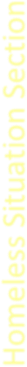 ¿Alguna vez el cliente ha experimentado la falta de vivienda?⎕ No⎕ Si⎕ No⎕ Si⎕ Cliente no sabe⎕ Cliente prefiere no responder⎕ Datos no recopilados⎕ Cliente no sabe⎕ Cliente prefiere no responder⎕ Datos no recopilados⎕ Cliente no sabe⎕ Cliente prefiere no responder⎕ Datos no recopilados⎕ Cliente no sabe⎕ Cliente prefiere no responder⎕ Datos no recopilados⎕ Cliente no sabe⎕ Cliente prefiere no responder⎕ Datos no recopilados⎕ Cliente no sabe⎕ Cliente prefiere no responder⎕ Datos no recopilados⎕ Cliente no sabe⎕ Cliente prefiere no responder⎕ Datos no recopilados⎕ Cliente no sabe⎕ Cliente prefiere no responder⎕ Datos no recopilados*Si esta es la primera vez que el cliente se encuentra sin hogar: No complete la Evaluación Estándar EC de OneHome hasta que el cliente haya experimentado 2 o más semanas sin hogar.*Si esta es la primera vez que el cliente se encuentra sin hogar: No complete la Evaluación Estándar EC de OneHome hasta que el cliente haya experimentado 2 o más semanas sin hogar.*Si esta es la primera vez que el cliente se encuentra sin hogar: No complete la Evaluación Estándar EC de OneHome hasta que el cliente haya experimentado 2 o más semanas sin hogar.*Si esta es la primera vez que el cliente se encuentra sin hogar: No complete la Evaluación Estándar EC de OneHome hasta que el cliente haya experimentado 2 o más semanas sin hogar.*Si esta es la primera vez que el cliente se encuentra sin hogar: No complete la Evaluación Estándar EC de OneHome hasta que el cliente haya experimentado 2 o más semanas sin hogar.*Si esta es la primera vez que el cliente se encuentra sin hogar: No complete la Evaluación Estándar EC de OneHome hasta que el cliente haya experimentado 2 o más semanas sin hogar.*Si esta es la primera vez que el cliente se encuentra sin hogar: No complete la Evaluación Estándar EC de OneHome hasta que el cliente haya experimentado 2 o más semanas sin hogar.*Si esta es la primera vez que el cliente se encuentra sin hogar: No complete la Evaluación Estándar EC de OneHome hasta que el cliente haya experimentado 2 o más semanas sin hogar.*Si esta es la primera vez que el cliente se encuentra sin hogar: No complete la Evaluación Estándar EC de OneHome hasta que el cliente haya experimentado 2 o más semanas sin hogar.*Si esta es la primera vez que el cliente se encuentra sin hogar: No complete la Evaluación Estándar EC de OneHome hasta que el cliente haya experimentado 2 o más semanas sin hogar.*Si esta es la primera vez que el cliente se encuentra sin hogar: No complete la Evaluación Estándar EC de OneHome hasta que el cliente haya experimentado 2 o más semanas sin hogar.*Si esta es la primera vez que el cliente se encuentra sin hogar: No complete la Evaluación Estándar EC de OneHome hasta que el cliente haya experimentado 2 o más semanas sin hogar.*Si esta es la primera vez que el cliente se encuentra sin hogar: No complete la Evaluación Estándar EC de OneHome hasta que el cliente haya experimentado 2 o más semanas sin hogar.*Si esta es la primera vez que el cliente se encuentra sin hogar: No complete la Evaluación Estándar EC de OneHome hasta que el cliente haya experimentado 2 o más semanas sin hogar.*Si esta es la primera vez que el cliente se encuentra sin hogar: No complete la Evaluación Estándar EC de OneHome hasta que el cliente haya experimentado 2 o más semanas sin hogar.*Si esta es la primera vez que el cliente se encuentra sin hogar: No complete la Evaluación Estándar EC de OneHome hasta que el cliente haya experimentado 2 o más semanas sin hogar.*Si esta es la primera vez que el cliente se encuentra sin hogar: No complete la Evaluación Estándar EC de OneHome hasta que el cliente haya experimentado 2 o más semanas sin hogar.*Si esta es la primera vez que el cliente se encuentra sin hogar: No complete la Evaluación Estándar EC de OneHome hasta que el cliente haya experimentado 2 o más semanas sin hogar.*Si esta es la primera vez que el cliente se encuentra sin hogar: No complete la Evaluación Estándar EC de OneHome hasta que el cliente haya experimentado 2 o más semanas sin hogar.*Si esta es la primera vez que el cliente se encuentra sin hogar: No complete la Evaluación Estándar EC de OneHome hasta que el cliente haya experimentado 2 o más semanas sin hogar.SITUACIÓN DE VIDA ANTERIOR (¿Dónde durmió el cliente la noche antes de ingresar a este proyecto?) ELIJA SÓLO 1 CATEGORÍA DE SITUACIÓN (sin hogar, institucional o temporal/permanente) Y COMPLETE ESA SECCIÓNSITUACIÓN DE VIDA ANTERIOR (¿Dónde durmió el cliente la noche antes de ingresar a este proyecto?) ELIJA SÓLO 1 CATEGORÍA DE SITUACIÓN (sin hogar, institucional o temporal/permanente) Y COMPLETE ESA SECCIÓNSITUACIÓN DE VIDA ANTERIOR (¿Dónde durmió el cliente la noche antes de ingresar a este proyecto?) ELIJA SÓLO 1 CATEGORÍA DE SITUACIÓN (sin hogar, institucional o temporal/permanente) Y COMPLETE ESA SECCIÓNSITUACIÓN DE VIDA ANTERIOR (¿Dónde durmió el cliente la noche antes de ingresar a este proyecto?) ELIJA SÓLO 1 CATEGORÍA DE SITUACIÓN (sin hogar, institucional o temporal/permanente) Y COMPLETE ESA SECCIÓNSITUACIÓN DE VIDA ANTERIOR (¿Dónde durmió el cliente la noche antes de ingresar a este proyecto?) ELIJA SÓLO 1 CATEGORÍA DE SITUACIÓN (sin hogar, institucional o temporal/permanente) Y COMPLETE ESA SECCIÓNSITUACIÓN DE VIDA ANTERIOR (¿Dónde durmió el cliente la noche antes de ingresar a este proyecto?) ELIJA SÓLO 1 CATEGORÍA DE SITUACIÓN (sin hogar, institucional o temporal/permanente) Y COMPLETE ESA SECCIÓNSITUACIÓN DE VIDA ANTERIOR (¿Dónde durmió el cliente la noche antes de ingresar a este proyecto?) ELIJA SÓLO 1 CATEGORÍA DE SITUACIÓN (sin hogar, institucional o temporal/permanente) Y COMPLETE ESA SECCIÓNSITUACIÓN DE VIDA ANTERIOR (¿Dónde durmió el cliente la noche antes de ingresar a este proyecto?) ELIJA SÓLO 1 CATEGORÍA DE SITUACIÓN (sin hogar, institucional o temporal/permanente) Y COMPLETE ESA SECCIÓNSITUACIÓN DE VIDA ANTERIOR (¿Dónde durmió el cliente la noche antes de ingresar a este proyecto?) ELIJA SÓLO 1 CATEGORÍA DE SITUACIÓN (sin hogar, institucional o temporal/permanente) Y COMPLETE ESA SECCIÓNSITUACIÓN DE VIDA ANTERIOR (¿Dónde durmió el cliente la noche antes de ingresar a este proyecto?) ELIJA SÓLO 1 CATEGORÍA DE SITUACIÓN (sin hogar, institucional o temporal/permanente) Y COMPLETE ESA SECCIÓNSITUACIÓN DE VIDA ANTERIOR (¿Dónde durmió el cliente la noche antes de ingresar a este proyecto?) ELIJA SÓLO 1 CATEGORÍA DE SITUACIÓN (sin hogar, institucional o temporal/permanente) Y COMPLETE ESA SECCIÓNSITUACIÓN DE VIDA ANTERIOR (¿Dónde durmió el cliente la noche antes de ingresar a este proyecto?) ELIJA SÓLO 1 CATEGORÍA DE SITUACIÓN (sin hogar, institucional o temporal/permanente) Y COMPLETE ESA SECCIÓNSITUACIÓN DE VIDA ANTERIOR (¿Dónde durmió el cliente la noche antes de ingresar a este proyecto?) ELIJA SÓLO 1 CATEGORÍA DE SITUACIÓN (sin hogar, institucional o temporal/permanente) Y COMPLETE ESA SECCIÓNSITUACIÓN DE VIDA ANTERIOR (¿Dónde durmió el cliente la noche antes de ingresar a este proyecto?) ELIJA SÓLO 1 CATEGORÍA DE SITUACIÓN (sin hogar, institucional o temporal/permanente) Y COMPLETE ESA SECCIÓNSITUACIÓN DE VIDA ANTERIOR (¿Dónde durmió el cliente la noche antes de ingresar a este proyecto?) ELIJA SÓLO 1 CATEGORÍA DE SITUACIÓN (sin hogar, institucional o temporal/permanente) Y COMPLETE ESA SECCIÓNSITUACIÓN DE VIDA ANTERIOR (¿Dónde durmió el cliente la noche antes de ingresar a este proyecto?) ELIJA SÓLO 1 CATEGORÍA DE SITUACIÓN (sin hogar, institucional o temporal/permanente) Y COMPLETE ESA SECCIÓNSITUACIÓN DE VIDA ANTERIOR (¿Dónde durmió el cliente la noche antes de ingresar a este proyecto?) ELIJA SÓLO 1 CATEGORÍA DE SITUACIÓN (sin hogar, institucional o temporal/permanente) Y COMPLETE ESA SECCIÓNSITUACIÓN DE VIDA ANTERIOR (¿Dónde durmió el cliente la noche antes de ingresar a este proyecto?) ELIJA SÓLO 1 CATEGORÍA DE SITUACIÓN (sin hogar, institucional o temporal/permanente) Y COMPLETE ESA SECCIÓNSITUACIÓN DE VIDA ANTERIOR (¿Dónde durmió el cliente la noche antes de ingresar a este proyecto?) ELIJA SÓLO 1 CATEGORÍA DE SITUACIÓN (sin hogar, institucional o temporal/permanente) Y COMPLETE ESA SECCIÓNSITUACIÓN DE VIDA ANTERIOR (¿Dónde durmió el cliente la noche antes de ingresar a este proyecto?) ELIJA SÓLO 1 CATEGORÍA DE SITUACIÓN (sin hogar, institucional o temporal/permanente) Y COMPLETE ESA SECCIÓNSITUACIÓN SIN HOGARSITUACIÓN SIN HOGARSITUACIÓN SIN HOGARSITUACIÓN SIN HOGARSITUACIÓN SIN HOGARSITUACIÓN SIN HOGARSITUACIÓN SIN HOGARSITUACIÓN SIN HOGARSITUACIÓN SIN HOGARSITUACIÓN SIN HOGARSITUACIÓN SIN HOGARSITUACIÓN SIN HOGARSITUACIÓN SIN HOGARSITUACIÓN SIN HOGARSITUACIÓN SIN HOGARSITUACIÓN SIN HOGARSITUACIÓN SIN HOGARSITUACIÓN SIN HOGARSITUACIÓN SIN HOGARSITUACIÓN SIN HOGAR⎕ Lugar no destinado a la habitación humana (vehículo, en cualquier lugar del exterior)⎕ Refugio de emergencia, incluido hotel o motel pagado con vale de refugio de emergencia o casa anfitriona financiada por RHY⎕ Refugio seguro⎕ Lugar no destinado a la habitación humana (vehículo, en cualquier lugar del exterior)⎕ Refugio de emergencia, incluido hotel o motel pagado con vale de refugio de emergencia o casa anfitriona financiada por RHY⎕ Refugio seguro⎕ Lugar no destinado a la habitación humana (vehículo, en cualquier lugar del exterior)⎕ Refugio de emergencia, incluido hotel o motel pagado con vale de refugio de emergencia o casa anfitriona financiada por RHY⎕ Refugio seguro⎕ Lugar no destinado a la habitación humana (vehículo, en cualquier lugar del exterior)⎕ Refugio de emergencia, incluido hotel o motel pagado con vale de refugio de emergencia o casa anfitriona financiada por RHY⎕ Refugio seguro⎕ Lugar no destinado a la habitación humana (vehículo, en cualquier lugar del exterior)⎕ Refugio de emergencia, incluido hotel o motel pagado con vale de refugio de emergencia o casa anfitriona financiada por RHY⎕ Refugio seguro⎕ Lugar no destinado a la habitación humana (vehículo, en cualquier lugar del exterior)⎕ Refugio de emergencia, incluido hotel o motel pagado con vale de refugio de emergencia o casa anfitriona financiada por RHY⎕ Refugio seguro⎕ Lugar no destinado a la habitación humana (vehículo, en cualquier lugar del exterior)⎕ Refugio de emergencia, incluido hotel o motel pagado con vale de refugio de emergencia o casa anfitriona financiada por RHY⎕ Refugio seguro⎕ Lugar no destinado a la habitación humana (vehículo, en cualquier lugar del exterior)⎕ Refugio de emergencia, incluido hotel o motel pagado con vale de refugio de emergencia o casa anfitriona financiada por RHY⎕ Refugio seguro⎕ Lugar no destinado a la habitación humana (vehículo, en cualquier lugar del exterior)⎕ Refugio de emergencia, incluido hotel o motel pagado con vale de refugio de emergencia o casa anfitriona financiada por RHY⎕ Refugio seguro⎕ Lugar no destinado a la habitación humana (vehículo, en cualquier lugar del exterior)⎕ Refugio de emergencia, incluido hotel o motel pagado con vale de refugio de emergencia o casa anfitriona financiada por RHY⎕ Refugio seguro⎕ Lugar no destinado a la habitación humana (vehículo, en cualquier lugar del exterior)⎕ Refugio de emergencia, incluido hotel o motel pagado con vale de refugio de emergencia o casa anfitriona financiada por RHY⎕ Refugio seguro⎕ Lugar no destinado a la habitación humana (vehículo, en cualquier lugar del exterior)⎕ Refugio de emergencia, incluido hotel o motel pagado con vale de refugio de emergencia o casa anfitriona financiada por RHY⎕ Refugio seguro⎕ Lugar no destinado a la habitación humana (vehículo, en cualquier lugar del exterior)⎕ Refugio de emergencia, incluido hotel o motel pagado con vale de refugio de emergencia o casa anfitriona financiada por RHY⎕ Refugio seguro⎕ Lugar no destinado a la habitación humana (vehículo, en cualquier lugar del exterior)⎕ Refugio de emergencia, incluido hotel o motel pagado con vale de refugio de emergencia o casa anfitriona financiada por RHY⎕ Refugio seguro⎕ Lugar no destinado a la habitación humana (vehículo, en cualquier lugar del exterior)⎕ Refugio de emergencia, incluido hotel o motel pagado con vale de refugio de emergencia o casa anfitriona financiada por RHY⎕ Refugio seguro⎕ Lugar no destinado a la habitación humana (vehículo, en cualquier lugar del exterior)⎕ Refugio de emergencia, incluido hotel o motel pagado con vale de refugio de emergencia o casa anfitriona financiada por RHY⎕ Refugio seguro⎕ Lugar no destinado a la habitación humana (vehículo, en cualquier lugar del exterior)⎕ Refugio de emergencia, incluido hotel o motel pagado con vale de refugio de emergencia o casa anfitriona financiada por RHY⎕ Refugio seguro⎕ Lugar no destinado a la habitación humana (vehículo, en cualquier lugar del exterior)⎕ Refugio de emergencia, incluido hotel o motel pagado con vale de refugio de emergencia o casa anfitriona financiada por RHY⎕ Refugio seguro⎕ Lugar no destinado a la habitación humana (vehículo, en cualquier lugar del exterior)⎕ Refugio de emergencia, incluido hotel o motel pagado con vale de refugio de emergencia o casa anfitriona financiada por RHY⎕ Refugio seguro⎕ Lugar no destinado a la habitación humana (vehículo, en cualquier lugar del exterior)⎕ Refugio de emergencia, incluido hotel o motel pagado con vale de refugio de emergencia o casa anfitriona financiada por RHY⎕ Refugio seguroDURACIÓN DE LA ESTANCIA EN SITUACIÓN DE VIDA ANTERIOR (¿Cuánto tiempo permaneció el cliente en esa situación?)DURACIÓN DE LA ESTANCIA EN SITUACIÓN DE VIDA ANTERIOR (¿Cuánto tiempo permaneció el cliente en esa situación?)DURACIÓN DE LA ESTANCIA EN SITUACIÓN DE VIDA ANTERIOR (¿Cuánto tiempo permaneció el cliente en esa situación?)DURACIÓN DE LA ESTANCIA EN SITUACIÓN DE VIDA ANTERIOR (¿Cuánto tiempo permaneció el cliente en esa situación?)DURACIÓN DE LA ESTANCIA EN SITUACIÓN DE VIDA ANTERIOR (¿Cuánto tiempo permaneció el cliente en esa situación?)DURACIÓN DE LA ESTANCIA EN SITUACIÓN DE VIDA ANTERIOR (¿Cuánto tiempo permaneció el cliente en esa situación?)DURACIÓN DE LA ESTANCIA EN SITUACIÓN DE VIDA ANTERIOR (¿Cuánto tiempo permaneció el cliente en esa situación?)DURACIÓN DE LA ESTANCIA EN SITUACIÓN DE VIDA ANTERIOR (¿Cuánto tiempo permaneció el cliente en esa situación?)DURACIÓN DE LA ESTANCIA EN SITUACIÓN DE VIDA ANTERIOR (¿Cuánto tiempo permaneció el cliente en esa situación?)DURACIÓN DE LA ESTANCIA EN SITUACIÓN DE VIDA ANTERIOR (¿Cuánto tiempo permaneció el cliente en esa situación?)DURACIÓN DE LA ESTANCIA EN SITUACIÓN DE VIDA ANTERIOR (¿Cuánto tiempo permaneció el cliente en esa situación?)DURACIÓN DE LA ESTANCIA EN SITUACIÓN DE VIDA ANTERIOR (¿Cuánto tiempo permaneció el cliente en esa situación?)DURACIÓN DE LA ESTANCIA EN SITUACIÓN DE VIDA ANTERIOR (¿Cuánto tiempo permaneció el cliente en esa situación?)DURACIÓN DE LA ESTANCIA EN SITUACIÓN DE VIDA ANTERIOR (¿Cuánto tiempo permaneció el cliente en esa situación?)DURACIÓN DE LA ESTANCIA EN SITUACIÓN DE VIDA ANTERIOR (¿Cuánto tiempo permaneció el cliente en esa situación?)DURACIÓN DE LA ESTANCIA EN SITUACIÓN DE VIDA ANTERIOR (¿Cuánto tiempo permaneció el cliente en esa situación?)DURACIÓN DE LA ESTANCIA EN SITUACIÓN DE VIDA ANTERIOR (¿Cuánto tiempo permaneció el cliente en esa situación?)DURACIÓN DE LA ESTANCIA EN SITUACIÓN DE VIDA ANTERIOR (¿Cuánto tiempo permaneció el cliente en esa situación?)DURACIÓN DE LA ESTANCIA EN SITUACIÓN DE VIDA ANTERIOR (¿Cuánto tiempo permaneció el cliente en esa situación?)DURACIÓN DE LA ESTANCIA EN SITUACIÓN DE VIDA ANTERIOR (¿Cuánto tiempo permaneció el cliente en esa situación?)⎕ Una noche o menos⎕ De dos a seis noches⎕ Una semana o más, pero menos de un mes.⎕ Una noche o menos⎕ De dos a seis noches⎕ Una semana o más, pero menos de un mes.⎕ Un mes o más, pero menos de 90 días.⎕ 90 días o más, pero menos de un año.⎕ Un año o más⎕ Un mes o más, pero menos de 90 días.⎕ 90 días o más, pero menos de un año.⎕ Un año o más⎕ Un mes o más, pero menos de 90 días.⎕ 90 días o más, pero menos de un año.⎕ Un año o más⎕ Un mes o más, pero menos de 90 días.⎕ 90 días o más, pero menos de un año.⎕ Un año o más⎕ Un mes o más, pero menos de 90 días.⎕ 90 días o más, pero menos de un año.⎕ Un año o más⎕ Un mes o más, pero menos de 90 días.⎕ 90 días o más, pero menos de un año.⎕ Un año o más⎕ Un mes o más, pero menos de 90 días.⎕ 90 días o más, pero menos de un año.⎕ Un año o más⎕ Un mes o más, pero menos de 90 días.⎕ 90 días o más, pero menos de un año.⎕ Un año o más⎕ Un mes o más, pero menos de 90 días.⎕ 90 días o más, pero menos de un año.⎕ Un año o más⎕ Cliente no sabe⎕ Cliente prefiere no responder⎕ Datos no recopilados⎕ Cliente no sabe⎕ Cliente prefiere no responder⎕ Datos no recopilados⎕ Cliente no sabe⎕ Cliente prefiere no responder⎕ Datos no recopilados⎕ Cliente no sabe⎕ Cliente prefiere no responder⎕ Datos no recopilados⎕ Cliente no sabe⎕ Cliente prefiere no responder⎕ Datos no recopilados⎕ Cliente no sabe⎕ Cliente prefiere no responder⎕ Datos no recopilados⎕ Cliente no sabe⎕ Cliente prefiere no responder⎕ Datos no recopilados⎕ Cliente no sabe⎕ Cliente prefiere no responder⎕ Datos no recopilados⎕ Cliente no sabe⎕ Cliente prefiere no responder⎕ Datos no recopiladosFecha aproximada en que comenzó ESTE EPISODIO de personas sin hogar:Fecha aproximada en que comenzó ESTE EPISODIO de personas sin hogar:Fecha aproximada en que comenzó ESTE EPISODIO de personas sin hogar:Fecha aproximada en que comenzó ESTE EPISODIO de personas sin hogar:MESMESDIADIAAÑOAÑONúmero de veces que el cliente ha estado en la calle, en ES o SH en los últimos tres años, incluido hoy (Independientemente de dónde se quedaron anoche)Número de veces que el cliente ha estado en la calle, en ES o SH en los últimos tres años, incluido hoy (Independientemente de dónde se quedaron anoche)Número de veces que el cliente ha estado en la calle, en ES o SH en los últimos tres años, incluido hoy (Independientemente de dónde se quedaron anoche)Número de veces que el cliente ha estado en la calle, en ES o SH en los últimos tres años, incluido hoy (Independientemente de dónde se quedaron anoche)Número de veces que el cliente ha estado en la calle, en ES o SH en los últimos tres años, incluido hoy (Independientemente de dónde se quedaron anoche)Número de veces que el cliente ha estado en la calle, en ES o SH en los últimos tres años, incluido hoy (Independientemente de dónde se quedaron anoche)Número de veces que el cliente ha estado en la calle, en ES o SH en los últimos tres años, incluido hoy (Independientemente de dónde se quedaron anoche)Número de veces que el cliente ha estado en la calle, en ES o SH en los últimos tres años, incluido hoy (Independientemente de dónde se quedaron anoche)Número de veces que el cliente ha estado en la calle, en ES o SH en los últimos tres años, incluido hoy (Independientemente de dónde se quedaron anoche)Número de veces que el cliente ha estado en la calle, en ES o SH en los últimos tres años, incluido hoy (Independientemente de dónde se quedaron anoche)Número de veces que el cliente ha estado en la calle, en ES o SH en los últimos tres años, incluido hoy (Independientemente de dónde se quedaron anoche)Número de veces que el cliente ha estado en la calle, en ES o SH en los últimos tres años, incluido hoy (Independientemente de dónde se quedaron anoche)Número de veces que el cliente ha estado en la calle, en ES o SH en los últimos tres años, incluido hoy (Independientemente de dónde se quedaron anoche)Número de veces que el cliente ha estado en la calle, en ES o SH en los últimos tres años, incluido hoy (Independientemente de dónde se quedaron anoche)Número de veces que el cliente ha estado en la calle, en ES o SH en los últimos tres años, incluido hoy (Independientemente de dónde se quedaron anoche)Número de veces que el cliente ha estado en la calle, en ES o SH en los últimos tres años, incluido hoy (Independientemente de dónde se quedaron anoche)Número de veces que el cliente ha estado en la calle, en ES o SH en los últimos tres años, incluido hoy (Independientemente de dónde se quedaron anoche)Número de veces que el cliente ha estado en la calle, en ES o SH en los últimos tres años, incluido hoy (Independientemente de dónde se quedaron anoche)Número de veces que el cliente ha estado en la calle, en ES o SH en los últimos tres años, incluido hoy (Independientemente de dónde se quedaron anoche)Número de veces que el cliente ha estado en la calle, en ES o SH en los últimos tres años, incluido hoy (Independientemente de dónde se quedaron anoche)⎕ Una vez⎕ Dos Veces⎕ Tres Veces⎕ Cuatro o mas veces⎕ Tres Veces⎕ Cuatro o mas veces⎕ Tres Veces⎕ Cuatro o mas veces⎕ Cliente no sabe⎕ Cliente prefiere no saber⎕ Cliente no sabe⎕ Cliente prefiere no saber⎕ Cliente no sabe⎕ Cliente prefiere no saber⎕ Cliente no sabe⎕ Cliente prefiere no saber⎕ Cliente no sabe⎕ Cliente prefiere no saber⎕ Cliente no sabe⎕ Cliente prefiere no saber⎕ Datos no recopilados⎕ Datos no recopilados⎕ Datos no recopilados⎕ Datos no recopilados⎕ Datos no recopilados⎕ Datos no recopilados⎕ Datos no recopiladosNúmero total de meses sin hogar en la calle, en ES o SH en los últimos tres añosNúmero total de meses sin hogar en la calle, en ES o SH en los últimos tres añosNúmero total de meses sin hogar en la calle, en ES o SH en los últimos tres añosNúmero total de meses sin hogar en la calle, en ES o SH en los últimos tres añosNúmero total de meses sin hogar en la calle, en ES o SH en los últimos tres añosNúmero total de meses sin hogar en la calle, en ES o SH en los últimos tres añosNúmero total de meses sin hogar en la calle, en ES o SH en los últimos tres añosNúmero total de meses sin hogar en la calle, en ES o SH en los últimos tres añosNúmero total de meses sin hogar en la calle, en ES o SH en los últimos tres añosNúmero total de meses sin hogar en la calle, en ES o SH en los últimos tres añosNúmero total de meses sin hogar en la calle, en ES o SH en los últimos tres añosNúmero total de meses sin hogar en la calle, en ES o SH en los últimos tres añosNúmero total de meses sin hogar en la calle, en ES o SH en los últimos tres añosNúmero total de meses sin hogar en la calle, en ES o SH en los últimos tres añosNúmero total de meses sin hogar en la calle, en ES o SH en los últimos tres añosNúmero total de meses sin hogar en la calle, en ES o SH en los últimos tres añosNúmero total de meses sin hogar en la calle, en ES o SH en los últimos tres añosNúmero total de meses sin hogar en la calle, en ES o SH en los últimos tres añosNúmero total de meses sin hogar en la calle, en ES o SH en los últimos tres añosNúmero total de meses sin hogar en la calle, en ES o SH en los últimos tres añosUn mes (primer mes)Dos mesesTres mesesCuatro mesesCinco mesesSeis mesesSiete mesesOcho mesesCinco mesesSeis mesesSiete mesesOcho mesesCinco mesesSeis mesesSiete mesesOcho mesesNueve mesesDiez mesesOnce mesesDoce mesesNueve mesesDiez mesesOnce mesesDoce mesesNueve mesesDiez mesesOnce mesesDoce mesesNueve mesesDiez mesesOnce mesesDoce mesesNueve mesesDiez mesesOnce mesesDoce mesesMás de 12 mesesCliente no sabeCliente prefiere no responderDatos no recopiladosMás de 12 mesesCliente no sabeCliente prefiere no responderDatos no recopiladosMás de 12 mesesCliente no sabeCliente prefiere no responderDatos no recopiladosMás de 12 mesesCliente no sabeCliente prefiere no responderDatos no recopiladosMás de 12 mesesCliente no sabeCliente prefiere no responderDatos no recopiladosMás de 12 mesesCliente no sabeCliente prefiere no responderDatos no recopiladosMás de 12 mesesCliente no sabeCliente prefiere no responderDatos no recopiladosMás de 12 mesesCliente no sabeCliente prefiere no responderDatos no recopiladosSITUACIÓN INSTITUCIONALSITUACIÓN INSTITUCIONALSITUACIÓN INSTITUCIONALSITUACIÓN INSTITUCIONALSITUACIÓN INSTITUCIONALSITUACIÓN INSTITUCIONALSITUACIÓN INSTITUCIONALSITUACIÓN INSTITUCIONALSITUACIÓN INSTITUCIONALSITUACIÓN INSTITUCIONALSITUACIÓN INSTITUCIONALSITUACIÓN INSTITUCIONALSITUACIÓN INSTITUCIONALSITUACIÓN INSTITUCIONAL⎕ Hogar de acogida o hogar de acogida grupal⎕ Hospital u otro centro médico residencial no psiquiátrico⎕ Cárcel, prisión o centro de detención juvenil⎕ Hogar de acogida o hogar de acogida grupal⎕ Hospital u otro centro médico residencial no psiquiátrico⎕ Cárcel, prisión o centro de detención juvenil⎕ Hogar de acogida o hogar de acogida grupal⎕ Hospital u otro centro médico residencial no psiquiátrico⎕ Cárcel, prisión o centro de detención juvenil⎕ Hogar de acogida o hogar de acogida grupal⎕ Hospital u otro centro médico residencial no psiquiátrico⎕ Cárcel, prisión o centro de detención juvenil⎕ Hogar de acogida o hogar de acogida grupal⎕ Hospital u otro centro médico residencial no psiquiátrico⎕ Cárcel, prisión o centro de detención juvenil⎕ Centro de atención a largo plazo o residencia de ancianos⎕ Hospital u otro centro psiquiátrico⎕ Centro de tratamiento de abuso de sustancias o centro de desintoxicación⎕ Centro de atención a largo plazo o residencia de ancianos⎕ Hospital u otro centro psiquiátrico⎕ Centro de tratamiento de abuso de sustancias o centro de desintoxicación⎕ Centro de atención a largo plazo o residencia de ancianos⎕ Hospital u otro centro psiquiátrico⎕ Centro de tratamiento de abuso de sustancias o centro de desintoxicación⎕ Centro de atención a largo plazo o residencia de ancianos⎕ Hospital u otro centro psiquiátrico⎕ Centro de tratamiento de abuso de sustancias o centro de desintoxicación⎕ Centro de atención a largo plazo o residencia de ancianos⎕ Hospital u otro centro psiquiátrico⎕ Centro de tratamiento de abuso de sustancias o centro de desintoxicación⎕ Centro de atención a largo plazo o residencia de ancianos⎕ Hospital u otro centro psiquiátrico⎕ Centro de tratamiento de abuso de sustancias o centro de desintoxicación⎕ Centro de atención a largo plazo o residencia de ancianos⎕ Hospital u otro centro psiquiátrico⎕ Centro de tratamiento de abuso de sustancias o centro de desintoxicación⎕ Centro de atención a largo plazo o residencia de ancianos⎕ Hospital u otro centro psiquiátrico⎕ Centro de tratamiento de abuso de sustancias o centro de desintoxicación⎕ Centro de atención a largo plazo o residencia de ancianos⎕ Hospital u otro centro psiquiátrico⎕ Centro de tratamiento de abuso de sustancias o centro de desintoxicaciónDURACIÓN DE LA ESTANCIA EN SITUACIÓN DE VIDA ANTERIOR (¿Cuánto tiempo permaneció el cliente en esa situación?)DURACIÓN DE LA ESTANCIA EN SITUACIÓN DE VIDA ANTERIOR (¿Cuánto tiempo permaneció el cliente en esa situación?)DURACIÓN DE LA ESTANCIA EN SITUACIÓN DE VIDA ANTERIOR (¿Cuánto tiempo permaneció el cliente en esa situación?)DURACIÓN DE LA ESTANCIA EN SITUACIÓN DE VIDA ANTERIOR (¿Cuánto tiempo permaneció el cliente en esa situación?)DURACIÓN DE LA ESTANCIA EN SITUACIÓN DE VIDA ANTERIOR (¿Cuánto tiempo permaneció el cliente en esa situación?)DURACIÓN DE LA ESTANCIA EN SITUACIÓN DE VIDA ANTERIOR (¿Cuánto tiempo permaneció el cliente en esa situación?)DURACIÓN DE LA ESTANCIA EN SITUACIÓN DE VIDA ANTERIOR (¿Cuánto tiempo permaneció el cliente en esa situación?)DURACIÓN DE LA ESTANCIA EN SITUACIÓN DE VIDA ANTERIOR (¿Cuánto tiempo permaneció el cliente en esa situación?)DURACIÓN DE LA ESTANCIA EN SITUACIÓN DE VIDA ANTERIOR (¿Cuánto tiempo permaneció el cliente en esa situación?)DURACIÓN DE LA ESTANCIA EN SITUACIÓN DE VIDA ANTERIOR (¿Cuánto tiempo permaneció el cliente en esa situación?)DURACIÓN DE LA ESTANCIA EN SITUACIÓN DE VIDA ANTERIOR (¿Cuánto tiempo permaneció el cliente en esa situación?)DURACIÓN DE LA ESTANCIA EN SITUACIÓN DE VIDA ANTERIOR (¿Cuánto tiempo permaneció el cliente en esa situación?)DURACIÓN DE LA ESTANCIA EN SITUACIÓN DE VIDA ANTERIOR (¿Cuánto tiempo permaneció el cliente en esa situación?)DURACIÓN DE LA ESTANCIA EN SITUACIÓN DE VIDA ANTERIOR (¿Cuánto tiempo permaneció el cliente en esa situación?)⎕Una noche o menos⎕De dos a seis noches⎕Una semana o más, pero menos de un mes.⎕Una noche o menos⎕De dos a seis noches⎕Una semana o más, pero menos de un mes.⎕Un mes o más, pero menos de 90 días.⎕90 días o más, pero menos de un año.⎕Un año o más⎕Un mes o más, pero menos de 90 días.⎕90 días o más, pero menos de un año.⎕Un año o más⎕Un mes o más, pero menos de 90 días.⎕90 días o más, pero menos de un año.⎕Un año o más⎕Un mes o más, pero menos de 90 días.⎕90 días o más, pero menos de un año.⎕Un año o más⎕Un mes o más, pero menos de 90 días.⎕90 días o más, pero menos de un año.⎕Un año o más⎕Un mes o más, pero menos de 90 días.⎕90 días o más, pero menos de un año.⎕Un año o más    ⎕Cliente no sabe    ⎕Cliente prefiere no responder    ⎕Datos no recopilados    ⎕Cliente no sabe    ⎕Cliente prefiere no responder    ⎕Datos no recopilados    ⎕Cliente no sabe    ⎕Cliente prefiere no responder    ⎕Datos no recopilados    ⎕Cliente no sabe    ⎕Cliente prefiere no responder    ⎕Datos no recopilados    ⎕Cliente no sabe    ⎕Cliente prefiere no responder    ⎕Datos no recopilados    ⎕Cliente no sabe    ⎕Cliente prefiere no responder    ⎕Datos no recopilados¿Duración de la estancia menos de 90 días? (Indique si la estadía del cliente en el ámbito Institucional, donde permaneció anoche/antes del ingreso al proyecto, fue menor a 90 días)¿Duración de la estancia menos de 90 días? (Indique si la estadía del cliente en el ámbito Institucional, donde permaneció anoche/antes del ingreso al proyecto, fue menor a 90 días)¿Duración de la estancia menos de 90 días? (Indique si la estadía del cliente en el ámbito Institucional, donde permaneció anoche/antes del ingreso al proyecto, fue menor a 90 días)¿Duración de la estancia menos de 90 días? (Indique si la estadía del cliente en el ámbito Institucional, donde permaneció anoche/antes del ingreso al proyecto, fue menor a 90 días)¿Duración de la estancia menos de 90 días? (Indique si la estadía del cliente en el ámbito Institucional, donde permaneció anoche/antes del ingreso al proyecto, fue menor a 90 días)¿Duración de la estancia menos de 90 días? (Indique si la estadía del cliente en el ámbito Institucional, donde permaneció anoche/antes del ingreso al proyecto, fue menor a 90 días)¿Duración de la estancia menos de 90 días? (Indique si la estadía del cliente en el ámbito Institucional, donde permaneció anoche/antes del ingreso al proyecto, fue menor a 90 días)¿Duración de la estancia menos de 90 días? (Indique si la estadía del cliente en el ámbito Institucional, donde permaneció anoche/antes del ingreso al proyecto, fue menor a 90 días)¿Duración de la estancia menos de 90 días? (Indique si la estadía del cliente en el ámbito Institucional, donde permaneció anoche/antes del ingreso al proyecto, fue menor a 90 días)¿Duración de la estancia menos de 90 días? (Indique si la estadía del cliente en el ámbito Institucional, donde permaneció anoche/antes del ingreso al proyecto, fue menor a 90 días)¿Duración de la estancia menos de 90 días? (Indique si la estadía del cliente en el ámbito Institucional, donde permaneció anoche/antes del ingreso al proyecto, fue menor a 90 días)⎕ No⎕ Si*⎕ No⎕ Si*⎕ No⎕ Si**Si respondió SÍ a la pregunta anterior, continúe. Si NO, deténgase aquí.La noche antes de que el cliente ingresara a la situación de vivienda institucional, ¿se encontraban en una situación sin hogar? (refugio de emergencia, lugar no destinado a habitación o refugio seguro)?*Si respondió SÍ a la pregunta anterior, continúe. Si NO, deténgase aquí.La noche antes de que el cliente ingresara a la situación de vivienda institucional, ¿se encontraban en una situación sin hogar? (refugio de emergencia, lugar no destinado a habitación o refugio seguro)?*Si respondió SÍ a la pregunta anterior, continúe. Si NO, deténgase aquí.La noche antes de que el cliente ingresara a la situación de vivienda institucional, ¿se encontraban en una situación sin hogar? (refugio de emergencia, lugar no destinado a habitación o refugio seguro)?*Si respondió SÍ a la pregunta anterior, continúe. Si NO, deténgase aquí.La noche antes de que el cliente ingresara a la situación de vivienda institucional, ¿se encontraban en una situación sin hogar? (refugio de emergencia, lugar no destinado a habitación o refugio seguro)?*Si respondió SÍ a la pregunta anterior, continúe. Si NO, deténgase aquí.La noche antes de que el cliente ingresara a la situación de vivienda institucional, ¿se encontraban en una situación sin hogar? (refugio de emergencia, lugar no destinado a habitación o refugio seguro)?*Si respondió SÍ a la pregunta anterior, continúe. Si NO, deténgase aquí.La noche antes de que el cliente ingresara a la situación de vivienda institucional, ¿se encontraban en una situación sin hogar? (refugio de emergencia, lugar no destinado a habitación o refugio seguro)?*Si respondió SÍ a la pregunta anterior, continúe. Si NO, deténgase aquí.La noche antes de que el cliente ingresara a la situación de vivienda institucional, ¿se encontraban en una situación sin hogar? (refugio de emergencia, lugar no destinado a habitación o refugio seguro)?*Si respondió SÍ a la pregunta anterior, continúe. Si NO, deténgase aquí.La noche antes de que el cliente ingresara a la situación de vivienda institucional, ¿se encontraban en una situación sin hogar? (refugio de emergencia, lugar no destinado a habitación o refugio seguro)?*Si respondió SÍ a la pregunta anterior, continúe. Si NO, deténgase aquí.La noche antes de que el cliente ingresara a la situación de vivienda institucional, ¿se encontraban en una situación sin hogar? (refugio de emergencia, lugar no destinado a habitación o refugio seguro)?*Si respondió SÍ a la pregunta anterior, continúe. Si NO, deténgase aquí.La noche antes de que el cliente ingresara a la situación de vivienda institucional, ¿se encontraban en una situación sin hogar? (refugio de emergencia, lugar no destinado a habitación o refugio seguro)?*Si respondió SÍ a la pregunta anterior, continúe. Si NO, deténgase aquí.La noche antes de que el cliente ingresara a la situación de vivienda institucional, ¿se encontraban en una situación sin hogar? (refugio de emergencia, lugar no destinado a habitación o refugio seguro)?⎕No⎕Si*⎕No⎕Si*⎕No⎕Si**Si respondió SÍ a la pregunta anterior, continúe. Si NO, deténgase aquí.*Si respondió SÍ a la pregunta anterior, continúe. Si NO, deténgase aquí.*Si respondió SÍ a la pregunta anterior, continúe. Si NO, deténgase aquí.*Si respondió SÍ a la pregunta anterior, continúe. Si NO, deténgase aquí.*Si respondió SÍ a la pregunta anterior, continúe. Si NO, deténgase aquí.*Si respondió SÍ a la pregunta anterior, continúe. Si NO, deténgase aquí.*Si respondió SÍ a la pregunta anterior, continúe. Si NO, deténgase aquí.*Si respondió SÍ a la pregunta anterior, continúe. Si NO, deténgase aquí.*Si respondió SÍ a la pregunta anterior, continúe. Si NO, deténgase aquí.*Si respondió SÍ a la pregunta anterior, continúe. Si NO, deténgase aquí.*Si respondió SÍ a la pregunta anterior, continúe. Si NO, deténgase aquí.*Si respondió SÍ a la pregunta anterior, continúe. Si NO, deténgase aquí.*Si respondió SÍ a la pregunta anterior, continúe. Si NO, deténgase aquí.*Si respondió SÍ a la pregunta anterior, continúe. Si NO, deténgase aquí.Fecha aproximada ESTE EPISODIOde personas sin hogar comenzó:Fecha aproximada ESTE EPISODIOde personas sin hogar comenzó:Fecha aproximada ESTE EPISODIOde personas sin hogar comenzó:Fecha aproximada ESTE EPISODIOde personas sin hogar comenzó:MESMESDIADIAAÑOAÑONúmero de veces que el cliente ha estado en la calle, en ES o SH en los últimos tres años, incluido hoy (Independientemente de dónde se quedaron anoche)Número de veces que el cliente ha estado en la calle, en ES o SH en los últimos tres años, incluido hoy (Independientemente de dónde se quedaron anoche)Número de veces que el cliente ha estado en la calle, en ES o SH en los últimos tres años, incluido hoy (Independientemente de dónde se quedaron anoche)Número de veces que el cliente ha estado en la calle, en ES o SH en los últimos tres años, incluido hoy (Independientemente de dónde se quedaron anoche)Número de veces que el cliente ha estado en la calle, en ES o SH en los últimos tres años, incluido hoy (Independientemente de dónde se quedaron anoche)Número de veces que el cliente ha estado en la calle, en ES o SH en los últimos tres años, incluido hoy (Independientemente de dónde se quedaron anoche)Número de veces que el cliente ha estado en la calle, en ES o SH en los últimos tres años, incluido hoy (Independientemente de dónde se quedaron anoche)Número de veces que el cliente ha estado en la calle, en ES o SH en los últimos tres años, incluido hoy (Independientemente de dónde se quedaron anoche)Número de veces que el cliente ha estado en la calle, en ES o SH en los últimos tres años, incluido hoy (Independientemente de dónde se quedaron anoche)Número de veces que el cliente ha estado en la calle, en ES o SH en los últimos tres años, incluido hoy (Independientemente de dónde se quedaron anoche)Número de veces que el cliente ha estado en la calle, en ES o SH en los últimos tres años, incluido hoy (Independientemente de dónde se quedaron anoche)Número de veces que el cliente ha estado en la calle, en ES o SH en los últimos tres años, incluido hoy (Independientemente de dónde se quedaron anoche)Número de veces que el cliente ha estado en la calle, en ES o SH en los últimos tres años, incluido hoy (Independientemente de dónde se quedaron anoche)Número de veces que el cliente ha estado en la calle, en ES o SH en los últimos tres años, incluido hoy (Independientemente de dónde se quedaron anoche)⎕ Una vez⎕ Dos veces⎕Tres veces⎕Cuatro o mas veces⎕Tres veces⎕Cuatro o mas veces⎕Tres veces⎕Cuatro o mas veces⎕Cliente no sabe⎕Cliente prefiere no responder⎕Cliente no sabe⎕Cliente prefiere no responder⎕Cliente no sabe⎕Cliente prefiere no responder⎕Cliente no sabe⎕Cliente prefiere no responder⎕Datos no recopilados⎕Datos no recopilados⎕Datos no recopilados⎕Datos no recopiladosNúmero total de meses sin hogar en la calle, en ES o SH en los últimos tres añosNúmero total de meses sin hogar en la calle, en ES o SH en los últimos tres añosNúmero total de meses sin hogar en la calle, en ES o SH en los últimos tres añosNúmero total de meses sin hogar en la calle, en ES o SH en los últimos tres añosNúmero total de meses sin hogar en la calle, en ES o SH en los últimos tres añosNúmero total de meses sin hogar en la calle, en ES o SH en los últimos tres añosNúmero total de meses sin hogar en la calle, en ES o SH en los últimos tres añosNúmero total de meses sin hogar en la calle, en ES o SH en los últimos tres añosNúmero total de meses sin hogar en la calle, en ES o SH en los últimos tres añosNúmero total de meses sin hogar en la calle, en ES o SH en los últimos tres añosNúmero total de meses sin hogar en la calle, en ES o SH en los últimos tres añosNúmero total de meses sin hogar en la calle, en ES o SH en los últimos tres añosNúmero total de meses sin hogar en la calle, en ES o SH en los últimos tres añosNúmero total de meses sin hogar en la calle, en ES o SH en los últimos tres años⎕Un mes (primer mes)⎕Dos meses⎕Tres meses⎕Cuatro meses⎕Cinco meses⎕Seis meses⎕Siete meses⎕Ocho meses⎕Cinco meses⎕Seis meses⎕Siete meses⎕Ocho meses⎕Cinco meses⎕Seis meses⎕Siete meses⎕Ocho meses⎕Nueve meses⎕Diez meses⎕Once meses⎕Doce meses⎕Nueve meses⎕Diez meses⎕Once meses⎕Doce meses⎕Nueve meses⎕Diez meses⎕Once meses⎕Doce meses⎕Nueve meses⎕Diez meses⎕Once meses⎕Doce meses⎕Mas de doce meses⎕Cliente no sabe⎕Cliente prefiere no responder⎕Datos no recopilados⎕Mas de doce meses⎕Cliente no sabe⎕Cliente prefiere no responder⎕Datos no recopilados⎕Mas de doce meses⎕Cliente no sabe⎕Cliente prefiere no responder⎕Datos no recopilados⎕Mas de doce meses⎕Cliente no sabe⎕Cliente prefiere no responder⎕Datos no recopilados⎕Mas de doce meses⎕Cliente no sabe⎕Cliente prefiere no responder⎕Datos no recopilados⎕Mas de doce meses⎕Cliente no sabe⎕Cliente prefiere no responder⎕Datos no recopiladosFin de SecciónFin de SecciónFin de SecciónFin de SecciónFin de SecciónFin de SecciónFin de SecciónFin de SecciónFin de SecciónFin de SecciónFin de SecciónFin de SecciónFin de SecciónFin de SecciónSITUACIONES DE VIVIENDA TEMPORAL Y PERMANENTESITUACIONES DE VIVIENDA TEMPORAL Y PERMANENTESITUACIONES DE VIVIENDA TEMPORAL Y PERMANENTESITUACIONES DE VIVIENDA TEMPORAL Y PERMANENTESITUACIONES DE VIVIENDA TEMPORAL Y PERMANENTESITUACIONES DE VIVIENDA TEMPORAL Y PERMANENTESITUACIONES DE VIVIENDA TEMPORAL Y PERMANENTESITUACIONES DE VIVIENDA TEMPORAL Y PERMANENTESITUACIONES DE VIVIENDA TEMPORAL Y PERMANENTESITUACIONES DE VIVIENDA TEMPORAL Y PERMANENTESITUACIONES DE VIVIENDA TEMPORAL Y PERMANENTESITUACIONES DE VIVIENDA TEMPORAL Y PERMANENTESITUACIONES DE VIVIENDA TEMPORAL Y PERMANENTESITUACIONES DE VIVIENDA TEMPORAL Y PERMANENTE⎕ Vivienda de transición para personas sin hogar.              Si es alquiler con subsidio, especifique que tipo(incluido Jóvenes sin hogar)		⎕Subsidio GPD TIP⎕ Proyecto residencial o casa de transición sin criterios	⎕Subsidio de vivienda VASH     para personas sin hogar	⎕RRH o subvención equivalente⎕ Hotel o motel pagado sin vale de refugio de emergencia	⎕Vale HCV (basado en inquilino o proyecto)	⎕Unidad de vivienda pública⎕ Hogar Anfitrión (no de crisis)	⎕Vale de vivienda de emergencia⎕ Quedarse o vivir en la habitación, apartamento       o casa de un amigo	⎕ Bono Programa de Unificación Familiar (FUP)⎕ Quedarse o vivir en la habitación, apartamento o casa	⎕Iniciativa de jóvenes de crianza a la independencia   de un miembro de la familia                                                                                            ⎕Vivienda de apoyo permanente                                                                                     ⎕Otro subsidio de vivienda en curso⎕ Alquiler por cliente, sin subsidio de vivienda en curso	⎕ Alquiler por cliente, con subsidio de vivienda en curso*	⎕Otras viviendas permanentes dedicadas a personas                                                                                                                                  que anteriormente estaban sin hogar⎕ Vivienda de transición para personas sin hogar.              Si es alquiler con subsidio, especifique que tipo(incluido Jóvenes sin hogar)		⎕Subsidio GPD TIP⎕ Proyecto residencial o casa de transición sin criterios	⎕Subsidio de vivienda VASH     para personas sin hogar	⎕RRH o subvención equivalente⎕ Hotel o motel pagado sin vale de refugio de emergencia	⎕Vale HCV (basado en inquilino o proyecto)	⎕Unidad de vivienda pública⎕ Hogar Anfitrión (no de crisis)	⎕Vale de vivienda de emergencia⎕ Quedarse o vivir en la habitación, apartamento       o casa de un amigo	⎕ Bono Programa de Unificación Familiar (FUP)⎕ Quedarse o vivir en la habitación, apartamento o casa	⎕Iniciativa de jóvenes de crianza a la independencia   de un miembro de la familia                                                                                            ⎕Vivienda de apoyo permanente                                                                                     ⎕Otro subsidio de vivienda en curso⎕ Alquiler por cliente, sin subsidio de vivienda en curso	⎕ Alquiler por cliente, con subsidio de vivienda en curso*	⎕Otras viviendas permanentes dedicadas a personas                                                                                                                                  que anteriormente estaban sin hogar⎕ Vivienda de transición para personas sin hogar.              Si es alquiler con subsidio, especifique que tipo(incluido Jóvenes sin hogar)		⎕Subsidio GPD TIP⎕ Proyecto residencial o casa de transición sin criterios	⎕Subsidio de vivienda VASH     para personas sin hogar	⎕RRH o subvención equivalente⎕ Hotel o motel pagado sin vale de refugio de emergencia	⎕Vale HCV (basado en inquilino o proyecto)	⎕Unidad de vivienda pública⎕ Hogar Anfitrión (no de crisis)	⎕Vale de vivienda de emergencia⎕ Quedarse o vivir en la habitación, apartamento       o casa de un amigo	⎕ Bono Programa de Unificación Familiar (FUP)⎕ Quedarse o vivir en la habitación, apartamento o casa	⎕Iniciativa de jóvenes de crianza a la independencia   de un miembro de la familia                                                                                            ⎕Vivienda de apoyo permanente                                                                                     ⎕Otro subsidio de vivienda en curso⎕ Alquiler por cliente, sin subsidio de vivienda en curso	⎕ Alquiler por cliente, con subsidio de vivienda en curso*	⎕Otras viviendas permanentes dedicadas a personas                                                                                                                                  que anteriormente estaban sin hogar⎕ Vivienda de transición para personas sin hogar.              Si es alquiler con subsidio, especifique que tipo(incluido Jóvenes sin hogar)		⎕Subsidio GPD TIP⎕ Proyecto residencial o casa de transición sin criterios	⎕Subsidio de vivienda VASH     para personas sin hogar	⎕RRH o subvención equivalente⎕ Hotel o motel pagado sin vale de refugio de emergencia	⎕Vale HCV (basado en inquilino o proyecto)	⎕Unidad de vivienda pública⎕ Hogar Anfitrión (no de crisis)	⎕Vale de vivienda de emergencia⎕ Quedarse o vivir en la habitación, apartamento       o casa de un amigo	⎕ Bono Programa de Unificación Familiar (FUP)⎕ Quedarse o vivir en la habitación, apartamento o casa	⎕Iniciativa de jóvenes de crianza a la independencia   de un miembro de la familia                                                                                            ⎕Vivienda de apoyo permanente                                                                                     ⎕Otro subsidio de vivienda en curso⎕ Alquiler por cliente, sin subsidio de vivienda en curso	⎕ Alquiler por cliente, con subsidio de vivienda en curso*	⎕Otras viviendas permanentes dedicadas a personas                                                                                                                                  que anteriormente estaban sin hogar⎕ Vivienda de transición para personas sin hogar.              Si es alquiler con subsidio, especifique que tipo(incluido Jóvenes sin hogar)		⎕Subsidio GPD TIP⎕ Proyecto residencial o casa de transición sin criterios	⎕Subsidio de vivienda VASH     para personas sin hogar	⎕RRH o subvención equivalente⎕ Hotel o motel pagado sin vale de refugio de emergencia	⎕Vale HCV (basado en inquilino o proyecto)	⎕Unidad de vivienda pública⎕ Hogar Anfitrión (no de crisis)	⎕Vale de vivienda de emergencia⎕ Quedarse o vivir en la habitación, apartamento       o casa de un amigo	⎕ Bono Programa de Unificación Familiar (FUP)⎕ Quedarse o vivir en la habitación, apartamento o casa	⎕Iniciativa de jóvenes de crianza a la independencia   de un miembro de la familia                                                                                            ⎕Vivienda de apoyo permanente                                                                                     ⎕Otro subsidio de vivienda en curso⎕ Alquiler por cliente, sin subsidio de vivienda en curso	⎕ Alquiler por cliente, con subsidio de vivienda en curso*	⎕Otras viviendas permanentes dedicadas a personas                                                                                                                                  que anteriormente estaban sin hogar⎕ Vivienda de transición para personas sin hogar.              Si es alquiler con subsidio, especifique que tipo(incluido Jóvenes sin hogar)		⎕Subsidio GPD TIP⎕ Proyecto residencial o casa de transición sin criterios	⎕Subsidio de vivienda VASH     para personas sin hogar	⎕RRH o subvención equivalente⎕ Hotel o motel pagado sin vale de refugio de emergencia	⎕Vale HCV (basado en inquilino o proyecto)	⎕Unidad de vivienda pública⎕ Hogar Anfitrión (no de crisis)	⎕Vale de vivienda de emergencia⎕ Quedarse o vivir en la habitación, apartamento       o casa de un amigo	⎕ Bono Programa de Unificación Familiar (FUP)⎕ Quedarse o vivir en la habitación, apartamento o casa	⎕Iniciativa de jóvenes de crianza a la independencia   de un miembro de la familia                                                                                            ⎕Vivienda de apoyo permanente                                                                                     ⎕Otro subsidio de vivienda en curso⎕ Alquiler por cliente, sin subsidio de vivienda en curso	⎕ Alquiler por cliente, con subsidio de vivienda en curso*	⎕Otras viviendas permanentes dedicadas a personas                                                                                                                                  que anteriormente estaban sin hogar⎕ Vivienda de transición para personas sin hogar.              Si es alquiler con subsidio, especifique que tipo(incluido Jóvenes sin hogar)		⎕Subsidio GPD TIP⎕ Proyecto residencial o casa de transición sin criterios	⎕Subsidio de vivienda VASH     para personas sin hogar	⎕RRH o subvención equivalente⎕ Hotel o motel pagado sin vale de refugio de emergencia	⎕Vale HCV (basado en inquilino o proyecto)	⎕Unidad de vivienda pública⎕ Hogar Anfitrión (no de crisis)	⎕Vale de vivienda de emergencia⎕ Quedarse o vivir en la habitación, apartamento       o casa de un amigo	⎕ Bono Programa de Unificación Familiar (FUP)⎕ Quedarse o vivir en la habitación, apartamento o casa	⎕Iniciativa de jóvenes de crianza a la independencia   de un miembro de la familia                                                                                            ⎕Vivienda de apoyo permanente                                                                                     ⎕Otro subsidio de vivienda en curso⎕ Alquiler por cliente, sin subsidio de vivienda en curso	⎕ Alquiler por cliente, con subsidio de vivienda en curso*	⎕Otras viviendas permanentes dedicadas a personas                                                                                                                                  que anteriormente estaban sin hogar⎕ Vivienda de transición para personas sin hogar.              Si es alquiler con subsidio, especifique que tipo(incluido Jóvenes sin hogar)		⎕Subsidio GPD TIP⎕ Proyecto residencial o casa de transición sin criterios	⎕Subsidio de vivienda VASH     para personas sin hogar	⎕RRH o subvención equivalente⎕ Hotel o motel pagado sin vale de refugio de emergencia	⎕Vale HCV (basado en inquilino o proyecto)	⎕Unidad de vivienda pública⎕ Hogar Anfitrión (no de crisis)	⎕Vale de vivienda de emergencia⎕ Quedarse o vivir en la habitación, apartamento       o casa de un amigo	⎕ Bono Programa de Unificación Familiar (FUP)⎕ Quedarse o vivir en la habitación, apartamento o casa	⎕Iniciativa de jóvenes de crianza a la independencia   de un miembro de la familia                                                                                            ⎕Vivienda de apoyo permanente                                                                                     ⎕Otro subsidio de vivienda en curso⎕ Alquiler por cliente, sin subsidio de vivienda en curso	⎕ Alquiler por cliente, con subsidio de vivienda en curso*	⎕Otras viviendas permanentes dedicadas a personas                                                                                                                                  que anteriormente estaban sin hogar⎕ Vivienda de transición para personas sin hogar.              Si es alquiler con subsidio, especifique que tipo(incluido Jóvenes sin hogar)		⎕Subsidio GPD TIP⎕ Proyecto residencial o casa de transición sin criterios	⎕Subsidio de vivienda VASH     para personas sin hogar	⎕RRH o subvención equivalente⎕ Hotel o motel pagado sin vale de refugio de emergencia	⎕Vale HCV (basado en inquilino o proyecto)	⎕Unidad de vivienda pública⎕ Hogar Anfitrión (no de crisis)	⎕Vale de vivienda de emergencia⎕ Quedarse o vivir en la habitación, apartamento       o casa de un amigo	⎕ Bono Programa de Unificación Familiar (FUP)⎕ Quedarse o vivir en la habitación, apartamento o casa	⎕Iniciativa de jóvenes de crianza a la independencia   de un miembro de la familia                                                                                            ⎕Vivienda de apoyo permanente                                                                                     ⎕Otro subsidio de vivienda en curso⎕ Alquiler por cliente, sin subsidio de vivienda en curso	⎕ Alquiler por cliente, con subsidio de vivienda en curso*	⎕Otras viviendas permanentes dedicadas a personas                                                                                                                                  que anteriormente estaban sin hogar⎕ Vivienda de transición para personas sin hogar.              Si es alquiler con subsidio, especifique que tipo(incluido Jóvenes sin hogar)		⎕Subsidio GPD TIP⎕ Proyecto residencial o casa de transición sin criterios	⎕Subsidio de vivienda VASH     para personas sin hogar	⎕RRH o subvención equivalente⎕ Hotel o motel pagado sin vale de refugio de emergencia	⎕Vale HCV (basado en inquilino o proyecto)	⎕Unidad de vivienda pública⎕ Hogar Anfitrión (no de crisis)	⎕Vale de vivienda de emergencia⎕ Quedarse o vivir en la habitación, apartamento       o casa de un amigo	⎕ Bono Programa de Unificación Familiar (FUP)⎕ Quedarse o vivir en la habitación, apartamento o casa	⎕Iniciativa de jóvenes de crianza a la independencia   de un miembro de la familia                                                                                            ⎕Vivienda de apoyo permanente                                                                                     ⎕Otro subsidio de vivienda en curso⎕ Alquiler por cliente, sin subsidio de vivienda en curso	⎕ Alquiler por cliente, con subsidio de vivienda en curso*	⎕Otras viviendas permanentes dedicadas a personas                                                                                                                                  que anteriormente estaban sin hogar⎕ Vivienda de transición para personas sin hogar.              Si es alquiler con subsidio, especifique que tipo(incluido Jóvenes sin hogar)		⎕Subsidio GPD TIP⎕ Proyecto residencial o casa de transición sin criterios	⎕Subsidio de vivienda VASH     para personas sin hogar	⎕RRH o subvención equivalente⎕ Hotel o motel pagado sin vale de refugio de emergencia	⎕Vale HCV (basado en inquilino o proyecto)	⎕Unidad de vivienda pública⎕ Hogar Anfitrión (no de crisis)	⎕Vale de vivienda de emergencia⎕ Quedarse o vivir en la habitación, apartamento       o casa de un amigo	⎕ Bono Programa de Unificación Familiar (FUP)⎕ Quedarse o vivir en la habitación, apartamento o casa	⎕Iniciativa de jóvenes de crianza a la independencia   de un miembro de la familia                                                                                            ⎕Vivienda de apoyo permanente                                                                                     ⎕Otro subsidio de vivienda en curso⎕ Alquiler por cliente, sin subsidio de vivienda en curso	⎕ Alquiler por cliente, con subsidio de vivienda en curso*	⎕Otras viviendas permanentes dedicadas a personas                                                                                                                                  que anteriormente estaban sin hogar⎕ Vivienda de transición para personas sin hogar.              Si es alquiler con subsidio, especifique que tipo(incluido Jóvenes sin hogar)		⎕Subsidio GPD TIP⎕ Proyecto residencial o casa de transición sin criterios	⎕Subsidio de vivienda VASH     para personas sin hogar	⎕RRH o subvención equivalente⎕ Hotel o motel pagado sin vale de refugio de emergencia	⎕Vale HCV (basado en inquilino o proyecto)	⎕Unidad de vivienda pública⎕ Hogar Anfitrión (no de crisis)	⎕Vale de vivienda de emergencia⎕ Quedarse o vivir en la habitación, apartamento       o casa de un amigo	⎕ Bono Programa de Unificación Familiar (FUP)⎕ Quedarse o vivir en la habitación, apartamento o casa	⎕Iniciativa de jóvenes de crianza a la independencia   de un miembro de la familia                                                                                            ⎕Vivienda de apoyo permanente                                                                                     ⎕Otro subsidio de vivienda en curso⎕ Alquiler por cliente, sin subsidio de vivienda en curso	⎕ Alquiler por cliente, con subsidio de vivienda en curso*	⎕Otras viviendas permanentes dedicadas a personas                                                                                                                                  que anteriormente estaban sin hogar⎕ Vivienda de transición para personas sin hogar.              Si es alquiler con subsidio, especifique que tipo(incluido Jóvenes sin hogar)		⎕Subsidio GPD TIP⎕ Proyecto residencial o casa de transición sin criterios	⎕Subsidio de vivienda VASH     para personas sin hogar	⎕RRH o subvención equivalente⎕ Hotel o motel pagado sin vale de refugio de emergencia	⎕Vale HCV (basado en inquilino o proyecto)	⎕Unidad de vivienda pública⎕ Hogar Anfitrión (no de crisis)	⎕Vale de vivienda de emergencia⎕ Quedarse o vivir en la habitación, apartamento       o casa de un amigo	⎕ Bono Programa de Unificación Familiar (FUP)⎕ Quedarse o vivir en la habitación, apartamento o casa	⎕Iniciativa de jóvenes de crianza a la independencia   de un miembro de la familia                                                                                            ⎕Vivienda de apoyo permanente                                                                                     ⎕Otro subsidio de vivienda en curso⎕ Alquiler por cliente, sin subsidio de vivienda en curso	⎕ Alquiler por cliente, con subsidio de vivienda en curso*	⎕Otras viviendas permanentes dedicadas a personas                                                                                                                                  que anteriormente estaban sin hogar⎕ Vivienda de transición para personas sin hogar.              Si es alquiler con subsidio, especifique que tipo(incluido Jóvenes sin hogar)		⎕Subsidio GPD TIP⎕ Proyecto residencial o casa de transición sin criterios	⎕Subsidio de vivienda VASH     para personas sin hogar	⎕RRH o subvención equivalente⎕ Hotel o motel pagado sin vale de refugio de emergencia	⎕Vale HCV (basado en inquilino o proyecto)	⎕Unidad de vivienda pública⎕ Hogar Anfitrión (no de crisis)	⎕Vale de vivienda de emergencia⎕ Quedarse o vivir en la habitación, apartamento       o casa de un amigo	⎕ Bono Programa de Unificación Familiar (FUP)⎕ Quedarse o vivir en la habitación, apartamento o casa	⎕Iniciativa de jóvenes de crianza a la independencia   de un miembro de la familia                                                                                            ⎕Vivienda de apoyo permanente                                                                                     ⎕Otro subsidio de vivienda en curso⎕ Alquiler por cliente, sin subsidio de vivienda en curso	⎕ Alquiler por cliente, con subsidio de vivienda en curso*	⎕Otras viviendas permanentes dedicadas a personas                                                                                                                                  que anteriormente estaban sin hogar⎕ Propiedad del cliente, con subsidio de vivienda en curso⎕ Propiedad del cliente, sin subsidio de vivienda en curso⎕ Propiedad del cliente, con subsidio de vivienda en curso⎕ Propiedad del cliente, sin subsidio de vivienda en curso⎕ Propiedad del cliente, con subsidio de vivienda en curso⎕ Propiedad del cliente, sin subsidio de vivienda en curso⎕ Propiedad del cliente, con subsidio de vivienda en curso⎕ Propiedad del cliente, sin subsidio de vivienda en curso⎕ Propiedad del cliente, con subsidio de vivienda en curso⎕ Propiedad del cliente, sin subsidio de vivienda en curso⎕ Cliente no sabe⎕ Cliente prefiere no responder⎕ Datos no recolectados⎕ Cliente no sabe⎕ Cliente prefiere no responder⎕ Datos no recolectados⎕ Cliente no sabe⎕ Cliente prefiere no responder⎕ Datos no recolectados⎕ Cliente no sabe⎕ Cliente prefiere no responder⎕ Datos no recolectados⎕ Cliente no sabe⎕ Cliente prefiere no responder⎕ Datos no recolectados⎕ Cliente no sabe⎕ Cliente prefiere no responder⎕ Datos no recolectados⎕ Cliente no sabe⎕ Cliente prefiere no responder⎕ Datos no recolectados⎕ Cliente no sabe⎕ Cliente prefiere no responder⎕ Datos no recolectados⎕ Cliente no sabe⎕ Cliente prefiere no responder⎕ Datos no recolectadosDURACIÓN DE LA ESTANCIA EN SITUACIÓN DE VIDA ANTERIOR (¿Cuánto tiempo permaneció el cliente en esa situación?)DURACIÓN DE LA ESTANCIA EN SITUACIÓN DE VIDA ANTERIOR (¿Cuánto tiempo permaneció el cliente en esa situación?)DURACIÓN DE LA ESTANCIA EN SITUACIÓN DE VIDA ANTERIOR (¿Cuánto tiempo permaneció el cliente en esa situación?)DURACIÓN DE LA ESTANCIA EN SITUACIÓN DE VIDA ANTERIOR (¿Cuánto tiempo permaneció el cliente en esa situación?)DURACIÓN DE LA ESTANCIA EN SITUACIÓN DE VIDA ANTERIOR (¿Cuánto tiempo permaneció el cliente en esa situación?)DURACIÓN DE LA ESTANCIA EN SITUACIÓN DE VIDA ANTERIOR (¿Cuánto tiempo permaneció el cliente en esa situación?)DURACIÓN DE LA ESTANCIA EN SITUACIÓN DE VIDA ANTERIOR (¿Cuánto tiempo permaneció el cliente en esa situación?)DURACIÓN DE LA ESTANCIA EN SITUACIÓN DE VIDA ANTERIOR (¿Cuánto tiempo permaneció el cliente en esa situación?)DURACIÓN DE LA ESTANCIA EN SITUACIÓN DE VIDA ANTERIOR (¿Cuánto tiempo permaneció el cliente en esa situación?)DURACIÓN DE LA ESTANCIA EN SITUACIÓN DE VIDA ANTERIOR (¿Cuánto tiempo permaneció el cliente en esa situación?)DURACIÓN DE LA ESTANCIA EN SITUACIÓN DE VIDA ANTERIOR (¿Cuánto tiempo permaneció el cliente en esa situación?)DURACIÓN DE LA ESTANCIA EN SITUACIÓN DE VIDA ANTERIOR (¿Cuánto tiempo permaneció el cliente en esa situación?)DURACIÓN DE LA ESTANCIA EN SITUACIÓN DE VIDA ANTERIOR (¿Cuánto tiempo permaneció el cliente en esa situación?)DURACIÓN DE LA ESTANCIA EN SITUACIÓN DE VIDA ANTERIOR (¿Cuánto tiempo permaneció el cliente en esa situación?)⎕ Una noche o menos⎕ De dos a seis noches⎕ Una semana o más, pero menos de un mes.⎕ Una noche o menos⎕ De dos a seis noches⎕ Una semana o más, pero menos de un mes.⎕ Un mes o más, pero menos de 90 días.⎕ 90 días o más, pero menos de un año.⎕ Un año o más⎕ Un mes o más, pero menos de 90 días.⎕ 90 días o más, pero menos de un año.⎕ Un año o más⎕ Un mes o más, pero menos de 90 días.⎕ 90 días o más, pero menos de un año.⎕ Un año o más⎕ Un mes o más, pero menos de 90 días.⎕ 90 días o más, pero menos de un año.⎕ Un año o más⎕ Un mes o más, pero menos de 90 días.⎕ 90 días o más, pero menos de un año.⎕ Un año o más⎕ Un mes o más, pero menos de 90 días.⎕ 90 días o más, pero menos de un año.⎕ Un año o más⎕ Cliente no sabe⎕ Cliente prefiere no responder⎕ Datos no recopilados⎕ Cliente no sabe⎕ Cliente prefiere no responder⎕ Datos no recopilados⎕ Cliente no sabe⎕ Cliente prefiere no responder⎕ Datos no recopilados⎕ Cliente no sabe⎕ Cliente prefiere no responder⎕ Datos no recopilados⎕ Cliente no sabe⎕ Cliente prefiere no responder⎕ Datos no recopilados⎕ Cliente no sabe⎕ Cliente prefiere no responder⎕ Datos no recopilados¿Duración de la estancia menos de 7 días? (Indique si la estadía del cliente en el entorno de vivienda de transición/permanente, donde permaneció anoche/antes de ingresar al proyecto, fue inferior a 7 días)¿Duración de la estancia menos de 7 días? (Indique si la estadía del cliente en el entorno de vivienda de transición/permanente, donde permaneció anoche/antes de ingresar al proyecto, fue inferior a 7 días)¿Duración de la estancia menos de 7 días? (Indique si la estadía del cliente en el entorno de vivienda de transición/permanente, donde permaneció anoche/antes de ingresar al proyecto, fue inferior a 7 días)¿Duración de la estancia menos de 7 días? (Indique si la estadía del cliente en el entorno de vivienda de transición/permanente, donde permaneció anoche/antes de ingresar al proyecto, fue inferior a 7 días)¿Duración de la estancia menos de 7 días? (Indique si la estadía del cliente en el entorno de vivienda de transición/permanente, donde permaneció anoche/antes de ingresar al proyecto, fue inferior a 7 días)¿Duración de la estancia menos de 7 días? (Indique si la estadía del cliente en el entorno de vivienda de transición/permanente, donde permaneció anoche/antes de ingresar al proyecto, fue inferior a 7 días)¿Duración de la estancia menos de 7 días? (Indique si la estadía del cliente en el entorno de vivienda de transición/permanente, donde permaneció anoche/antes de ingresar al proyecto, fue inferior a 7 días)¿Duración de la estancia menos de 7 días? (Indique si la estadía del cliente en el entorno de vivienda de transición/permanente, donde permaneció anoche/antes de ingresar al proyecto, fue inferior a 7 días)¿Duración de la estancia menos de 7 días? (Indique si la estadía del cliente en el entorno de vivienda de transición/permanente, donde permaneció anoche/antes de ingresar al proyecto, fue inferior a 7 días)¿Duración de la estancia menos de 7 días? (Indique si la estadía del cliente en el entorno de vivienda de transición/permanente, donde permaneció anoche/antes de ingresar al proyecto, fue inferior a 7 días)¿Duración de la estancia menos de 7 días? (Indique si la estadía del cliente en el entorno de vivienda de transición/permanente, donde permaneció anoche/antes de ingresar al proyecto, fue inferior a 7 días)⎕No⎕Si*⎕No⎕Si*⎕No⎕Si**Si respondió SÍ a la pregunta anterior, continúe. Si NO, deténgase aquí.La noche antes de que el cliente ingresara a la situación de vivienda transitoria o permanente, ¿se encontraba en una situación sin hogar?(refugio de emergencia, lugar no destinado a habitación o refugio seguro)?*Si respondió SÍ a la pregunta anterior, continúe. Si NO, deténgase aquí.La noche antes de que el cliente ingresara a la situación de vivienda transitoria o permanente, ¿se encontraba en una situación sin hogar?(refugio de emergencia, lugar no destinado a habitación o refugio seguro)?*Si respondió SÍ a la pregunta anterior, continúe. Si NO, deténgase aquí.La noche antes de que el cliente ingresara a la situación de vivienda transitoria o permanente, ¿se encontraba en una situación sin hogar?(refugio de emergencia, lugar no destinado a habitación o refugio seguro)?*Si respondió SÍ a la pregunta anterior, continúe. Si NO, deténgase aquí.La noche antes de que el cliente ingresara a la situación de vivienda transitoria o permanente, ¿se encontraba en una situación sin hogar?(refugio de emergencia, lugar no destinado a habitación o refugio seguro)?*Si respondió SÍ a la pregunta anterior, continúe. Si NO, deténgase aquí.La noche antes de que el cliente ingresara a la situación de vivienda transitoria o permanente, ¿se encontraba en una situación sin hogar?(refugio de emergencia, lugar no destinado a habitación o refugio seguro)?*Si respondió SÍ a la pregunta anterior, continúe. Si NO, deténgase aquí.La noche antes de que el cliente ingresara a la situación de vivienda transitoria o permanente, ¿se encontraba en una situación sin hogar?(refugio de emergencia, lugar no destinado a habitación o refugio seguro)?*Si respondió SÍ a la pregunta anterior, continúe. Si NO, deténgase aquí.La noche antes de que el cliente ingresara a la situación de vivienda transitoria o permanente, ¿se encontraba en una situación sin hogar?(refugio de emergencia, lugar no destinado a habitación o refugio seguro)?*Si respondió SÍ a la pregunta anterior, continúe. Si NO, deténgase aquí.La noche antes de que el cliente ingresara a la situación de vivienda transitoria o permanente, ¿se encontraba en una situación sin hogar?(refugio de emergencia, lugar no destinado a habitación o refugio seguro)?*Si respondió SÍ a la pregunta anterior, continúe. Si NO, deténgase aquí.La noche antes de que el cliente ingresara a la situación de vivienda transitoria o permanente, ¿se encontraba en una situación sin hogar?(refugio de emergencia, lugar no destinado a habitación o refugio seguro)?*Si respondió SÍ a la pregunta anterior, continúe. Si NO, deténgase aquí.La noche antes de que el cliente ingresara a la situación de vivienda transitoria o permanente, ¿se encontraba en una situación sin hogar?(refugio de emergencia, lugar no destinado a habitación o refugio seguro)?*Si respondió SÍ a la pregunta anterior, continúe. Si NO, deténgase aquí.La noche antes de que el cliente ingresara a la situación de vivienda transitoria o permanente, ¿se encontraba en una situación sin hogar?(refugio de emergencia, lugar no destinado a habitación o refugio seguro)?⎕No⎕Si*⎕No⎕Si*⎕No⎕Si**Si respondió SÍ a la pregunta anterior, continúe. Si NO, deténgase aquí.*Si respondió SÍ a la pregunta anterior, continúe. Si NO, deténgase aquí.*Si respondió SÍ a la pregunta anterior, continúe. Si NO, deténgase aquí.*Si respondió SÍ a la pregunta anterior, continúe. Si NO, deténgase aquí.*Si respondió SÍ a la pregunta anterior, continúe. Si NO, deténgase aquí.*Si respondió SÍ a la pregunta anterior, continúe. Si NO, deténgase aquí.*Si respondió SÍ a la pregunta anterior, continúe. Si NO, deténgase aquí.*Si respondió SÍ a la pregunta anterior, continúe. Si NO, deténgase aquí.*Si respondió SÍ a la pregunta anterior, continúe. Si NO, deténgase aquí.*Si respondió SÍ a la pregunta anterior, continúe. Si NO, deténgase aquí.*Si respondió SÍ a la pregunta anterior, continúe. Si NO, deténgase aquí.*Si respondió SÍ a la pregunta anterior, continúe. Si NO, deténgase aquí.*Si respondió SÍ a la pregunta anterior, continúe. Si NO, deténgase aquí.*Si respondió SÍ a la pregunta anterior, continúe. Si NO, deténgase aquí.Fecha aproximada en que comenzó ESTE EPISODIO de personas sin hogar:Fecha aproximada en que comenzó ESTE EPISODIO de personas sin hogar:Fecha aproximada en que comenzó ESTE EPISODIO de personas sin hogar:Fecha aproximada en que comenzó ESTE EPISODIO de personas sin hogar:MESMESDIADIAAÑOAÑONúmero de veces que el cliente ha estado en la calle, en ES o SH en los últimos tres años, incluido hoy(Independientemente de dónde se quedaron anoche)Número de veces que el cliente ha estado en la calle, en ES o SH en los últimos tres años, incluido hoy(Independientemente de dónde se quedaron anoche)Número de veces que el cliente ha estado en la calle, en ES o SH en los últimos tres años, incluido hoy(Independientemente de dónde se quedaron anoche)Número de veces que el cliente ha estado en la calle, en ES o SH en los últimos tres años, incluido hoy(Independientemente de dónde se quedaron anoche)Número de veces que el cliente ha estado en la calle, en ES o SH en los últimos tres años, incluido hoy(Independientemente de dónde se quedaron anoche)Número de veces que el cliente ha estado en la calle, en ES o SH en los últimos tres años, incluido hoy(Independientemente de dónde se quedaron anoche)Número de veces que el cliente ha estado en la calle, en ES o SH en los últimos tres años, incluido hoy(Independientemente de dónde se quedaron anoche)Número de veces que el cliente ha estado en la calle, en ES o SH en los últimos tres años, incluido hoy(Independientemente de dónde se quedaron anoche)Número de veces que el cliente ha estado en la calle, en ES o SH en los últimos tres años, incluido hoy(Independientemente de dónde se quedaron anoche)Número de veces que el cliente ha estado en la calle, en ES o SH en los últimos tres años, incluido hoy(Independientemente de dónde se quedaron anoche)Número de veces que el cliente ha estado en la calle, en ES o SH en los últimos tres años, incluido hoy(Independientemente de dónde se quedaron anoche)Número de veces que el cliente ha estado en la calle, en ES o SH en los últimos tres años, incluido hoy(Independientemente de dónde se quedaron anoche)Número de veces que el cliente ha estado en la calle, en ES o SH en los últimos tres años, incluido hoy(Independientemente de dónde se quedaron anoche)Número de veces que el cliente ha estado en la calle, en ES o SH en los últimos tres años, incluido hoy(Independientemente de dónde se quedaron anoche)⎕ Una vez⎕ Dos veces⎕ Tres veces⎕ Cuatro o mas veces⎕ Tres veces⎕ Cuatro o mas veces⎕ Tres veces⎕ Cuatro o mas veces⎕ Cliente no sabe⎕ Cliente prefiere no responder⎕ Cliente no sabe⎕ Cliente prefiere no responder⎕ Cliente no sabe⎕ Cliente prefiere no responder⎕ Cliente no sabe⎕ Cliente prefiere no responder⎕ Datos no recopilados⎕ Datos no recopilados⎕ Datos no recopilados⎕ Datos no recopilados⎕ Datos no recopiladosNúmero total de meses sin hogar en la calle, en ES (refugios de emergencia) o SH* (Refugio de seguridad) en los últimos tres añosNúmero total de meses sin hogar en la calle, en ES (refugios de emergencia) o SH* (Refugio de seguridad) en los últimos tres añosNúmero total de meses sin hogar en la calle, en ES (refugios de emergencia) o SH* (Refugio de seguridad) en los últimos tres añosNúmero total de meses sin hogar en la calle, en ES (refugios de emergencia) o SH* (Refugio de seguridad) en los últimos tres añosNúmero total de meses sin hogar en la calle, en ES (refugios de emergencia) o SH* (Refugio de seguridad) en los últimos tres añosNúmero total de meses sin hogar en la calle, en ES (refugios de emergencia) o SH* (Refugio de seguridad) en los últimos tres añosNúmero total de meses sin hogar en la calle, en ES (refugios de emergencia) o SH* (Refugio de seguridad) en los últimos tres añosNúmero total de meses sin hogar en la calle, en ES (refugios de emergencia) o SH* (Refugio de seguridad) en los últimos tres añosNúmero total de meses sin hogar en la calle, en ES (refugios de emergencia) o SH* (Refugio de seguridad) en los últimos tres añosNúmero total de meses sin hogar en la calle, en ES (refugios de emergencia) o SH* (Refugio de seguridad) en los últimos tres añosNúmero total de meses sin hogar en la calle, en ES (refugios de emergencia) o SH* (Refugio de seguridad) en los últimos tres añosNúmero total de meses sin hogar en la calle, en ES (refugios de emergencia) o SH* (Refugio de seguridad) en los últimos tres añosNúmero total de meses sin hogar en la calle, en ES (refugios de emergencia) o SH* (Refugio de seguridad) en los últimos tres añosNúmero total de meses sin hogar en la calle, en ES (refugios de emergencia) o SH* (Refugio de seguridad) en los últimos tres años⎕ Un mes (primer mes)⎕ Dos meses⎕ Tres meses⎕ Cuatro meses⎕ Cinco meses⎕ Seis meses⎕ Siete meses⎕ Ocho meses⎕ Cinco meses⎕ Seis meses⎕ Siete meses⎕ Ocho meses⎕ Cinco meses⎕ Seis meses⎕ Siete meses⎕ Ocho meses⎕ Nueve meses⎕ Diez meses⎕ Once meses⎕ Doce meses⎕ Nueve meses⎕ Diez meses⎕ Once meses⎕ Doce meses⎕ Nueve meses⎕ Diez meses⎕ Once meses⎕ Doce meses⎕ Nueve meses⎕ Diez meses⎕ Once meses⎕ Doce meses⎕ Más de 12 meses⎕ Cliente no sabe⎕ Cliente prefiere no responder⎕ Datos no recopilados⎕ Más de 12 meses⎕ Cliente no sabe⎕ Cliente prefiere no responder⎕ Datos no recopilados⎕ Más de 12 meses⎕ Cliente no sabe⎕ Cliente prefiere no responder⎕ Datos no recopilados⎕ Más de 12 meses⎕ Cliente no sabe⎕ Cliente prefiere no responder⎕ Datos no recopilados⎕ Más de 12 meses⎕ Cliente no sabe⎕ Cliente prefiere no responder⎕ Datos no recopilados⎕ Más de 12 meses⎕ Cliente no sabe⎕ Cliente prefiere no responder⎕ Datos no recopiladosFin de secciónFin de secciónFin de secciónFin de secciónFin de secciónFin de secciónFin de secciónFin de secciónFin de secciónFin de secciónFin de secciónFin de secciónFin de secciónFin de secciónEn su vida, ¿cuántos meses en total ha pasado viviendo en las calles, en refugios, viviendas de transición o en un lugar no destinado a la habitación humana?En su vida, ¿cuántos meses en total ha pasado viviendo en las calles, en refugios, viviendas de transición o en un lugar no destinado a la habitación humana?En su vida, ¿cuántos meses en total ha pasado viviendo en las calles, en refugios, viviendas de transición o en un lugar no destinado a la habitación humana?Condición de DiscapacidadCondición de DiscapacidadCondición de DiscapacidadCondición de Discapacidad⎕ No⎕ Si⎕ Cliente no sabe⎕ Cliente prefiere no responder⎕ Datos no recopilados⎕ Cliente no sabe⎕ Cliente prefiere no responder⎕ Datos no recopiladosDiscapacidad físicaDiscapacidad físicaDiscapacidad físicaDiscapacidad física⎕ No⎕ Si*⎕ Cliente no sabe⎕ Cliente prefiere no responder⎕ Datos no recopilados⎕ Cliente no sabe⎕ Cliente prefiere no responder⎕ Datos no recopilados*Si responde SÍ por discapacidad físicaSe espera que tenga una duración prolongada e indefinida y¿Afecta sustancialmente la capacidad del cliente para vivir de forma independiente?⎕ No⎕ Si⎕ Cliente no sabe⎕ Cliente prefiere no saber⎕ Datos no recopilados⎕ Cliente no sabe⎕ Cliente prefiere no saber⎕ Datos no recopiladosDiscapacidad de DesarrolloDiscapacidad de DesarrolloDiscapacidad de DesarrolloDiscapacidad de Desarrollo⎕ No⎕ Si⎕ Cliente no sabe⎕ Cliente prefiere no saber⎕ Datos no recopilados⎕ Cliente no sabe⎕ Cliente prefiere no saber⎕ Datos no recopiladosCondición de Salud CrónicaCondición de Salud CrónicaCondición de Salud CrónicaCondición de Salud Crónica⎕ No⎕ Si*⎕ Cliente no sabe⎕ Cliente prefiere no saber⎕ Datos no recopilados⎕ Cliente no sabe⎕ Cliente prefiere no saber⎕ Datos no recopilados*Si la respuesta es SÍ para una condición de salud crónicaSe espera que tenga una duración prolongada e indefinida y que afecte sustancialmente la capacidad del cliente para vivir de forma independiente?⎕ No⎕ Si⎕ Cliente no sabe⎕ Cliente prefiere no saber⎕ Datos no recopilados⎕ Cliente no sabe⎕ Cliente prefiere no saber⎕ Datos no recopiladosVIH/SIDAVIH/SIDAVIH/SIDAVIH/SIDA⎕ No⎕ Si⎕ Cliente no sabe⎕ Cliente prefiere no saber⎕ Datos no recopilados⎕ Cliente no sabe⎕ Cliente prefiere no saber⎕ Datos no recopiladosTrastorno de salud mentalTrastorno de salud mentalTrastorno de salud mentalTrastorno de salud mental⎕ No⎕ Si*⎕ Cliente no sabe⎕ Cliente prefiere no saber⎕ Datos no recopilados⎕ Cliente no sabe⎕ Cliente prefiere no saber⎕ Datos no recopilados*En caso afirmativo, para trastorno de salud mentalSe espera que tenga una duración prolongada e indefinida y que afecte sustancialmente la capacidad del cliente para vivir de forma independiente?NoSiCliente no sabeCliente prefiere no saberDatos no recopiladosCliente no sabeCliente prefiere no saberDatos no recopiladosTrastorno por uso de sustanciasTrastorno por uso de sustanciasTrastorno por uso de sustanciasTrastorno por uso de sustancias⎕ No⎕ Trastorno por consumo de alcohol*⎕ Trastorno por consumo de drogas*⎕ Trastorno por consumo de alcohol y drogas*⎕ Cliente no sabe⎕ Cliente prefiere no saber⎕ Datos no recopilados⎕ Cliente no sabe⎕ Cliente prefiere no saber⎕ Datos no recopilados*Si responde SÍ al trastorno por uso de sustanciasSe espera que tenga una duración prolongada e indefinida y que afecte sustancialmente la capacidad del cliente para vivir de forma independiente?⎕ No⎕ Si⎕ Cliente no sabe⎕ Cliente prefiere no saber⎕ Datos no recopilados⎕ Cliente no sabe⎕ Cliente prefiere no saber⎕ Datos no recopiladosSOBREVIVIENTE DE VIOLENCIA DOMÉSTICASOBREVIVIENTE DE VIOLENCIA DOMÉSTICASOBREVIVIENTE DE VIOLENCIA DOMÉSTICA⎕ No⎕ Si*⎕ Cliente no sabe⎕ Cliente prefiere no saber⎕ Datos no recopilados*Si contestó SÍ a la respuesta de Sobreviviente de violencia doméstica*Si contestó SÍ a la respuesta de Sobreviviente de violencia doméstica*Si contestó SÍ a la respuesta de Sobreviviente de violencia doméstica¿Cuándo ocurrió esta experiencia?⎕ En los últimos tres meses⎕ De tres a seis meses (excluyendo seis meses exactamente)⎕ De hace seis a doce meses (excluyendo un año exactamente)⎕ Hace más de un año⎕ Cliente no sabe⎕ Cliente prefiere no saber⎕ Datos no recopilados¿Estás huyendo actualmente?⎕ No⎕ Si⎕ Cliente no sabe⎕ Cliente prefiere no saber⎕ Datos no recopiladosINGRESOS EN EFECTIVO PARA INDIVIDUOSINGRESOS EN EFECTIVO PARA INDIVIDUOSINGRESOS EN EFECTIVO PARA INDIVIDUOS¿Ingresos de cualquier fuente?⎕ No⎕ Si*⎕ Cliente no sabe⎕ Cliente prefiere no saber⎕ Datos no recopilados*Si responde SÍ a ingresos de cualquier fuente: indique todas las fuentes que correspondan*Si responde SÍ a ingresos de cualquier fuente: indique todas las fuentes que correspondan*Si responde SÍ a ingresos de cualquier fuente: indique todas las fuentes que correspondan       Fuente de ingresos (Marque todo lo que corresponda)       Fuente de ingresos (Marque todo lo que corresponda)Cantidad mensual⎕ Ingreso del trabajo (es decir, ingreso laboral)⎕ Ingreso del trabajo (es decir, ingreso laboral)⎕ Seguro de desempleo⎕ Seguro de desempleo⎕ Ingreso de Seguridad Suplementario (SSI)⎕ Ingreso de Seguridad Suplementario (SSI)⎕ Seguro de Incapacidad del Seguro Social (SSDI)⎕ Seguro de Incapacidad del Seguro Social (SSDI)⎕ Compensación por discapacidad relacionada con el servicio de VA⎕ Compensación por discapacidad relacionada con el servicio de VA⎕ Pensión por discapacidad no relacionada con el servicio de VA⎕ Pensión por discapacidad no relacionada con el servicio de VA⎕ Seguro privado de invalidez⎕ Seguro privado de invalidez⎕ Compensación de trabajadores⎕ Compensación de trabajadores⎕ Asistencia Temporal para Familias Necesitadas (TANF)⎕ Asistencia Temporal para Familias Necesitadas (TANF)⎕ Asistencia General (GA)⎕ Asistencia General (GA)⎕ Ingresos de jubilación del Seguro Social⎕ Ingresos de jubilación del Seguro Social⎕ Ingresos de pensión o jubilación de un trabajo anterior⎕ Ingresos de pensión o jubilación de un trabajo anterior⎕ Manutención de los hijos⎕ Manutención de los hijos⎕ Pensión alimenticia y otros alimentos conyugales⎕ Pensión alimenticia y otros alimentos conyugales⎕ Otros ingresos en efectivo (especifique: 	)⎕ Otros ingresos en efectivo (especifique: 	)Monto Total MensualMonto Total MensualBENEFICIOS NO EFECTIVOSBENEFICIOS NO EFECTIVOSBENEFICIOS NO EFECTIVOS¿Recibe beneficios no monetarios?⎕ No⎕ Si*⎕ Cliente no sabe⎕ Cliente prefiere no saber⎕ Datos no recopilados*Si responde SÍ a recibir beneficios no monetarios: indique todas las fuentes que correspondan*Si responde SÍ a recibir beneficios no monetarios: indique todas las fuentes que correspondan*Si responde SÍ a recibir beneficios no monetarios: indique todas las fuentes que correspondan⎕ Programa de asistencia nutricional suplementaria⎕ Programa Especial de Nutrición Suplementaria para Mujeres, Bebés y Niños (WIC)⎕ Servicios de cuidado infantil TANF⎕ Programa de asistencia nutricional suplementaria⎕ Programa Especial de Nutrición Suplementaria para Mujeres, Bebés y Niños (WIC)⎕ Servicios de cuidado infantil TANF⎕ Servicios de transporte TANF⎕ Otros servicios financiados por TANF⎕ Otro beneficio no monetario (Especificar fuente: 	)SEGURO DE SALUDSEGURO DE SALUDSEGURO DE SALUD¿Está cubierto por un seguro médico?⎕ No⎕ Si*⎕ Cliente no sabe⎕ Cliente prefiere no saber⎕ Datos no recopilados*Si responde SÍ a Cubierto por seguro médico: indique todas las fuentes que correspondan*Si responde SÍ a Cubierto por seguro médico: indique todas las fuentes que correspondan*Si responde SÍ a Cubierto por seguro médico: indique todas las fuentes que correspondan⎕ Medicaid⎕ Medicare⎕ Programa estatal de seguro médico para niños⎕ Servicios médicos de la Administración de Veteranos (VA)⎕ Seguro médico proporcionado por el empleador⎕ Medicaid⎕ Medicare⎕ Programa estatal de seguro médico para niños⎕ Servicios médicos de la Administración de Veteranos (VA)⎕ Seguro médico proporcionado por el empleador⎕ Seguro médico obtenido a través de COBRA⎕ Seguro médico de pago privado⎕ Seguro Estatal de Salud para Adultos⎕ Programa de servicios de salud indios⎕ Otro seguro médico (Especifique fuente: 	)¿Le gustaría compartir las razones o factores que cree que contribuyeron a su falta de vivienda?¿Le gustaría compartir las razones o factores que cree que contribuyeron a su falta de vivienda?⎕ No⎕ Si**En caso afirmativo, indique todos los motivos que se aplican.*En caso afirmativo, indique todos los motivos que se aplican.*En caso afirmativo, indique todos los motivos que se aplican.*En caso afirmativo, indique todos los motivos que se aplican.⎕ Abuso o violencia en mi hogar⎕ Problemas de consumo de alcohol o sustancias.⎕ Se le pidió que se fuera o lo desalojaron⎕ Mal crédito⎕ Elección del cliente⎕ COVID-19⎕ Condiciones inhabilitantes⎕ Dado de alta del Sistema de acogida⎕ Liberado de prisión⎕ Enfermedad de un familiar o personal⎕ Barrera del idioma⎕ Problemas legales⎕ Abuso o violencia en mi hogar⎕ Problemas de consumo de alcohol o sustancias.⎕ Se le pidió que se fuera o lo desalojaron⎕ Mal crédito⎕ Elección del cliente⎕ COVID-19⎕ Condiciones inhabilitantes⎕ Dado de alta del Sistema de acogida⎕ Liberado de prisión⎕ Enfermedad de un familiar o personal⎕ Barrera del idioma⎕ Problemas legales⎕ Perdió un trabajo, no pudo encontrar trabajo⎕ Gastos médicos⎕ Condición de salud mental⎕ Se mudó para encontrar trabajo.⎕ Problemas con los beneficios públicos.⎕ Trastorno de estrés postraumático⎕ Razones relacionadas con mi raza o etnia⎕ Razones relacionadas con mi orientación sexual o género⎕ Problemas de relación o ruptura familiar⎕ Lesión cerebral traumática⎕ No poder pagar el alquiler o la hipoteca⎕ No puedo pagar los servicios públicos⎕ Otro⎕ Perdió un trabajo, no pudo encontrar trabajo⎕ Gastos médicos⎕ Condición de salud mental⎕ Se mudó para encontrar trabajo.⎕ Problemas con los beneficios públicos.⎕ Trastorno de estrés postraumático⎕ Razones relacionadas con mi raza o etnia⎕ Razones relacionadas con mi orientación sexual o género⎕ Problemas de relación o ruptura familiar⎕ Lesión cerebral traumática⎕ No poder pagar el alquiler o la hipoteca⎕ No puedo pagar los servicios públicos⎕ OtroORIENTACIÓN SEXUALORIENTACIÓN SEXUALORIENTACIÓN SEXUALORIENTACIÓN SEXUAL⎕ Heterosexual⎕ Homosexual⎕ Lesbiana⎕ Bisexual⎕ Cuestionando/Inseguro⎕ Otro⎕ Bisexual⎕ Cuestionando/Inseguro⎕ Otro⎕ Cliente no sabe⎕ Cliente prefiere no responder⎕ Datos no recopiladosEn otro caso, por favor especifica: 	En otro caso, por favor especifica: 	En otro caso, por favor especifica: 	En otro caso, por favor especifica: 	PREFERENCIAS Y ELEGIBILIDAD DE VIVIENDA DE ONEHOMEPREFERENCIAS Y ELEGIBILIDAD DE VIVIENDA DE ONEHOMEPREFERENCIAS Y ELEGIBILIDAD DE VIVIENDA DE ONEHOMEPREFERENCIAS Y ELEGIBILIDAD DE VIVIENDA DE ONEHOMEPREFERENCIAS Y ELEGIBILIDAD DE VIVIENDA DE ONEHOMEPREFERENCIAS Y ELEGIBILIDAD DE VIVIENDA DE ONEHOMEPREFERENCIAS Y ELEGIBILIDAD DE VIVIENDA DE ONEHOME¿En qué condado estarías dispuesto a vivir? (SELECCIONE TODAS LAS QUE CORRESPONDAN)¿En qué condado estarías dispuesto a vivir? (SELECCIONE TODAS LAS QUE CORRESPONDAN)¿En qué condado estarías dispuesto a vivir? (SELECCIONE TODAS LAS QUE CORRESPONDAN)¿En qué condado estarías dispuesto a vivir? (SELECCIONE TODAS LAS QUE CORRESPONDAN)¿En qué condado estarías dispuesto a vivir? (SELECCIONE TODAS LAS QUE CORRESPONDAN)¿En qué condado estarías dispuesto a vivir? (SELECCIONE TODAS LAS QUE CORRESPONDAN)¿En qué condado estarías dispuesto a vivir? (SELECCIONE TODAS LAS QUE CORRESPONDAN)⎕ Cualquier⎕ Boulder County   ⎕ City of Boulder   ⎕ Longmont   ⎕ Rural/Montañas   ⎕ Sin preferencias   ⎕Otra (especificar):	⎕ Boulder County   ⎕ City of Boulder   ⎕ Longmont   ⎕ Rural/Montañas   ⎕ Sin preferencias   ⎕Otra (especificar):	⎕ Denver County⎕ Douglas County⎕ Jefferson County⎕ Rural/Montañas⎕ Sin preferencias  ⎕ Otra (especificar):	⎕ Denver County⎕ Douglas County⎕ Jefferson County⎕ Rural/Montañas⎕ Sin preferencias  ⎕ Otra (especificar):	⎕ Denver County⎕ Douglas County⎕ Jefferson County⎕ Rural/Montañas⎕ Sin preferencias  ⎕ Otra (especificar):	⎕ Cliente no sabe⎕ Adams County  ⎕ Boulder County   ⎕ City of Boulder   ⎕ Longmont   ⎕ Rural/Montañas   ⎕ Sin preferencias   ⎕Otra (especificar):	⎕ Boulder County   ⎕ City of Boulder   ⎕ Longmont   ⎕ Rural/Montañas   ⎕ Sin preferencias   ⎕Otra (especificar):	⎕ Denver County⎕ Douglas County⎕ Jefferson County⎕ Rural/Montañas⎕ Sin preferencias  ⎕ Otra (especificar):	⎕ Denver County⎕ Douglas County⎕ Jefferson County⎕ Rural/Montañas⎕ Sin preferencias  ⎕ Otra (especificar):	⎕ Denver County⎕ Douglas County⎕ Jefferson County⎕ Rural/Montañas⎕ Sin preferencias  ⎕ Otra (especificar):	⎕ Cliente prefiere no responder⎕ Arapahoe County⎕ Boulder County   ⎕ City of Boulder   ⎕ Longmont   ⎕ Rural/Montañas   ⎕ Sin preferencias   ⎕Otra (especificar):	⎕ Boulder County   ⎕ City of Boulder   ⎕ Longmont   ⎕ Rural/Montañas   ⎕ Sin preferencias   ⎕Otra (especificar):	⎕ Denver County⎕ Douglas County⎕ Jefferson County⎕ Rural/Montañas⎕ Sin preferencias  ⎕ Otra (especificar):	⎕ Denver County⎕ Douglas County⎕ Jefferson County⎕ Rural/Montañas⎕ Sin preferencias  ⎕ Otra (especificar):	⎕ Denver County⎕ Douglas County⎕ Jefferson County⎕ Rural/Montañas⎕ Sin preferencias  ⎕ Otra (especificar):	⎕ Datos no recopilados⎕ Broomfield County⎕ Boulder County   ⎕ City of Boulder   ⎕ Longmont   ⎕ Rural/Montañas   ⎕ Sin preferencias   ⎕Otra (especificar):	⎕ Boulder County   ⎕ City of Boulder   ⎕ Longmont   ⎕ Rural/Montañas   ⎕ Sin preferencias   ⎕Otra (especificar):	⎕ Denver County⎕ Douglas County⎕ Jefferson County⎕ Rural/Montañas⎕ Sin preferencias  ⎕ Otra (especificar):	⎕ Denver County⎕ Douglas County⎕ Jefferson County⎕ Rural/Montañas⎕ Sin preferencias  ⎕ Otra (especificar):	⎕ Denver County⎕ Douglas County⎕ Jefferson County⎕ Rural/Montañas⎕ Sin preferencias  ⎕ Otra (especificar):	¿Hay algún vecindario o ciudad en el que definitivamente no vivirías incluso si fuera la única opción de vivienda disponible?¿Hay algún vecindario o ciudad en el que definitivamente no vivirías incluso si fuera la única opción de vivienda disponible?¿Hay algún vecindario o ciudad en el que definitivamente no vivirías incluso si fuera la única opción de vivienda disponible?¿Hay algún vecindario o ciudad en el que definitivamente no vivirías incluso si fuera la única opción de vivienda disponible?¿Tiene otras necesidades de vivienda que respaldarán su éxito? (SELECCIONE TODAS LAS QUE CORRESPONDAN)¿Tiene otras necesidades de vivienda que respaldarán su éxito? (SELECCIONE TODAS LAS QUE CORRESPONDAN)¿Tiene otras necesidades de vivienda que respaldarán su éxito? (SELECCIONE TODAS LAS QUE CORRESPONDAN)¿Tiene otras necesidades de vivienda que respaldarán su éxito? (SELECCIONE TODAS LAS QUE CORRESPONDAN)¿Tiene otras necesidades de vivienda que respaldarán su éxito? (SELECCIONE TODAS LAS QUE CORRESPONDAN)¿Tiene otras necesidades de vivienda que respaldarán su éxito? (SELECCIONE TODAS LAS QUE CORRESPONDAN)¿Tiene otras necesidades de vivienda que respaldarán su éxito? (SELECCIONE TODAS LAS QUE CORRESPONDAN)⎕Fumadores⎕ Accesible para sillas de ruedas (ducha adaptada para silla de ruedas, sin escalones, barras de apoyo, etc.)⎕ Ascensor⎕Fumadores⎕ Accesible para sillas de ruedas (ducha adaptada para silla de ruedas, sin escalones, barras de apoyo, etc.)⎕ Ascensor⎕ Puede hacer un máximo de 1 a 3 pasos (es decir, repisa o escalón para ingresar a la unidad)⎕ Dormitorio adicional para cuidados internos⎕ Animal de servicio documentado⎕ Animal de apoyo emocional documentado⎕ Otra mascota⎕ Puede hacer un máximo de 1 a 3 pasos (es decir, repisa o escalón para ingresar a la unidad)⎕ Dormitorio adicional para cuidados internos⎕ Animal de servicio documentado⎕ Animal de apoyo emocional documentado⎕ Otra mascota⎕ Puede hacer un máximo de 1 a 3 pasos (es decir, repisa o escalón para ingresar a la unidad)⎕ Dormitorio adicional para cuidados internos⎕ Animal de servicio documentado⎕ Animal de apoyo emocional documentado⎕ Otra mascota⎕ Puede hacer un máximo de 1 a 3 pasos (es decir, repisa o escalón para ingresar a la unidad)⎕ Dormitorio adicional para cuidados internos⎕ Animal de servicio documentado⎕ Animal de apoyo emocional documentado⎕ Otra mascota⎕ Otro: 	⎕ Cliente no sabe⎕ Cliente prefiere no responder⎕ Datos no recopiladosMarque a continuación los tipos de vivienda que le interesarían. Explique los tipos de vivienda disponibles para garantizar la comprensión, no dé por sentado. Seleccione todas las que correspondan.Marque a continuación los tipos de vivienda que le interesarían. Explique los tipos de vivienda disponibles para garantizar la comprensión, no dé por sentado. Seleccione todas las que correspondan.Marque a continuación los tipos de vivienda que le interesarían. Explique los tipos de vivienda disponibles para garantizar la comprensión, no dé por sentado. Seleccione todas las que correspondan.Marque a continuación los tipos de vivienda que le interesarían. Explique los tipos de vivienda disponibles para garantizar la comprensión, no dé por sentado. Seleccione todas las que correspondan.Marque a continuación los tipos de vivienda que le interesarían. Explique los tipos de vivienda disponibles para garantizar la comprensión, no dé por sentado. Seleccione todas las que correspondan.Marque a continuación los tipos de vivienda que le interesarían. Explique los tipos de vivienda disponibles para garantizar la comprensión, no dé por sentado. Seleccione todas las que correspondan.Marque a continuación los tipos de vivienda que le interesarían. Explique los tipos de vivienda disponibles para garantizar la comprensión, no dé por sentado. Seleccione todas las que correspondan.⎕ Basado en proyectos (el apoyo generalmente está disponible en el sitio, el subsidio está vinculado a unidades particulares y no viaja con inquilinos individuales)⎕ Sitio disperso/basado en inquilinos (el recurso de vivienda está conectado a la persona y la unidad se encontrará en el mercado de viviendas; puede haber flexibilidad con antecedentes penales y crediticios)⎕ Vida sobria (requisitos de sobriedad vigentes)⎕ Programa de trabajo (apoyos laborales integrados y a menudo requeridos)⎕ Ocupación de habitación individual (SRO por sus siglas en inglés) (como un hotel/dormitorio, sin cocina individual)⎕ Otro: 	⎕ Cliente no sabe⎕ Cliente prefiere no responder⎕ Datos no recopilados⎕ Basado en proyectos (el apoyo generalmente está disponible en el sitio, el subsidio está vinculado a unidades particulares y no viaja con inquilinos individuales)⎕ Sitio disperso/basado en inquilinos (el recurso de vivienda está conectado a la persona y la unidad se encontrará en el mercado de viviendas; puede haber flexibilidad con antecedentes penales y crediticios)⎕ Vida sobria (requisitos de sobriedad vigentes)⎕ Programa de trabajo (apoyos laborales integrados y a menudo requeridos)⎕ Ocupación de habitación individual (SRO por sus siglas en inglés) (como un hotel/dormitorio, sin cocina individual)⎕ Otro: 	⎕ Cliente no sabe⎕ Cliente prefiere no responder⎕ Datos no recopilados⎕ Basado en proyectos (el apoyo generalmente está disponible en el sitio, el subsidio está vinculado a unidades particulares y no viaja con inquilinos individuales)⎕ Sitio disperso/basado en inquilinos (el recurso de vivienda está conectado a la persona y la unidad se encontrará en el mercado de viviendas; puede haber flexibilidad con antecedentes penales y crediticios)⎕ Vida sobria (requisitos de sobriedad vigentes)⎕ Programa de trabajo (apoyos laborales integrados y a menudo requeridos)⎕ Ocupación de habitación individual (SRO por sus siglas en inglés) (como un hotel/dormitorio, sin cocina individual)⎕ Otro: 	⎕ Cliente no sabe⎕ Cliente prefiere no responder⎕ Datos no recopilados⎕ Basado en proyectos (el apoyo generalmente está disponible en el sitio, el subsidio está vinculado a unidades particulares y no viaja con inquilinos individuales)⎕ Sitio disperso/basado en inquilinos (el recurso de vivienda está conectado a la persona y la unidad se encontrará en el mercado de viviendas; puede haber flexibilidad con antecedentes penales y crediticios)⎕ Vida sobria (requisitos de sobriedad vigentes)⎕ Programa de trabajo (apoyos laborales integrados y a menudo requeridos)⎕ Ocupación de habitación individual (SRO por sus siglas en inglés) (como un hotel/dormitorio, sin cocina individual)⎕ Otro: 	⎕ Cliente no sabe⎕ Cliente prefiere no responder⎕ Datos no recopilados⎕ Basado en proyectos (el apoyo generalmente está disponible en el sitio, el subsidio está vinculado a unidades particulares y no viaja con inquilinos individuales)⎕ Sitio disperso/basado en inquilinos (el recurso de vivienda está conectado a la persona y la unidad se encontrará en el mercado de viviendas; puede haber flexibilidad con antecedentes penales y crediticios)⎕ Vida sobria (requisitos de sobriedad vigentes)⎕ Programa de trabajo (apoyos laborales integrados y a menudo requeridos)⎕ Ocupación de habitación individual (SRO por sus siglas en inglés) (como un hotel/dormitorio, sin cocina individual)⎕ Otro: 	⎕ Cliente no sabe⎕ Cliente prefiere no responder⎕ Datos no recopilados⎕ Basado en proyectos (el apoyo generalmente está disponible en el sitio, el subsidio está vinculado a unidades particulares y no viaja con inquilinos individuales)⎕ Sitio disperso/basado en inquilinos (el recurso de vivienda está conectado a la persona y la unidad se encontrará en el mercado de viviendas; puede haber flexibilidad con antecedentes penales y crediticios)⎕ Vida sobria (requisitos de sobriedad vigentes)⎕ Programa de trabajo (apoyos laborales integrados y a menudo requeridos)⎕ Ocupación de habitación individual (SRO por sus siglas en inglés) (como un hotel/dormitorio, sin cocina individual)⎕ Otro: 	⎕ Cliente no sabe⎕ Cliente prefiere no responder⎕ Datos no recopilados⎕ Basado en proyectos (el apoyo generalmente está disponible en el sitio, el subsidio está vinculado a unidades particulares y no viaja con inquilinos individuales)⎕ Sitio disperso/basado en inquilinos (el recurso de vivienda está conectado a la persona y la unidad se encontrará en el mercado de viviendas; puede haber flexibilidad con antecedentes penales y crediticios)⎕ Vida sobria (requisitos de sobriedad vigentes)⎕ Programa de trabajo (apoyos laborales integrados y a menudo requeridos)⎕ Ocupación de habitación individual (SRO por sus siglas en inglés) (como un hotel/dormitorio, sin cocina individual)⎕ Otro: 	⎕ Cliente no sabe⎕ Cliente prefiere no responder⎕ Datos no recopilados¿Existen barreras en materia de vivienda, como antecedentes penales, fabricación de metanfetamina, incendios provocados, delitos sexuales, delitos graves violentos en el último año, delitos menores en los últimos 3 años, delitos graves en los últimos 5 años?¿Existen barreras en materia de vivienda, como antecedentes penales, fabricación de metanfetamina, incendios provocados, delitos sexuales, delitos graves violentos en el último año, delitos menores en los últimos 3 años, delitos graves en los últimos 5 años?¿Existen barreras en materia de vivienda, como antecedentes penales, fabricación de metanfetamina, incendios provocados, delitos sexuales, delitos graves violentos en el último año, delitos menores en los últimos 3 años, delitos graves en los últimos 5 años?¿Existen barreras en materia de vivienda, como antecedentes penales, fabricación de metanfetamina, incendios provocados, delitos sexuales, delitos graves violentos en el último año, delitos menores en los últimos 3 años, delitos graves en los últimos 5 años?¿Existen barreras en materia de vivienda, como antecedentes penales, fabricación de metanfetamina, incendios provocados, delitos sexuales, delitos graves violentos en el último año, delitos menores en los últimos 3 años, delitos graves en los últimos 5 años?¿Le debe dinero a lo siguiente (marque todo lo que corresponda):¿Le debe dinero a lo siguiente (marque todo lo que corresponda):¿Le debe dinero a lo siguiente (marque todo lo que corresponda):¿Le debe dinero a lo siguiente (marque todo lo que corresponda):¿Le debe dinero a lo siguiente (marque todo lo que corresponda):¿Le debe dinero a lo siguiente (marque todo lo que corresponda):¿Le debe dinero a lo siguiente (marque todo lo que corresponda):⎕ Deuda anterior del propietario⎕ Deuda de servicios públicos pasada⎕ Agencia de Cobranza en Alquiler⎕ Deuda anterior del propietario⎕ Deuda de servicios públicos pasada⎕ Agencia de Cobranza en Alquiler⎕ Cliente no sabe⎕ Cliente prefiere no responder⎕ Datos no recopilados⎕ Cliente no sabe⎕ Cliente prefiere no responder⎕ Datos no recopilados⎕ Cliente no sabe⎕ Cliente prefiere no responder⎕ Datos no recopiladosProveedores: En caso afirmativo, apoye al hogar para obtener un plan de pago, ya que puede ser necesario para la vivienda.Proveedores: En caso afirmativo, apoye al hogar para obtener un plan de pago, ya que puede ser necesario para la vivienda.Proveedores: En caso afirmativo, apoye al hogar para obtener un plan de pago, ya que puede ser necesario para la vivienda.Proveedores: En caso afirmativo, apoye al hogar para obtener un plan de pago, ya que puede ser necesario para la vivienda.Proveedores: En caso afirmativo, apoye al hogar para obtener un plan de pago, ya que puede ser necesario para la vivienda.Proveedores: En caso afirmativo, apoye al hogar para obtener un plan de pago, ya que puede ser necesario para la vivienda.Proveedores: En caso afirmativo, apoye al hogar para obtener un plan de pago, ya que puede ser necesario para la vivienda.¿Tiene el hogar algún desalojo?¿Tiene el hogar algún desalojo?¿Tiene el hogar algún desalojo?¿Tiene el hogar algún desalojo?¿Tiene el hogar algún desalojo?¿Tiene el hogar algún desalojo?¿Tiene el hogar algún desalojo?⎕ Sí, menos de 1 año.⎕ Sí, menos de 1 año.⎕ No⎕ No⎕ Sí, entre 1 y 7 años.⎕ Sí, entre 1 y 7 años.⎕ Cliente no sabe⎕ Cliente no sabe⎕ Sí, más de 7 años.⎕ Sí, más de 7 años.⎕ Cliente prefiere no responder⎕ Datos no recopilados⎕ Cliente prefiere no responder⎕ Datos no recopilados⎕ No⎕ Si*⎕ Cliente no sabe⎕ Cliente prefiere no saber⎕ Datos no recopiladosINFORMACIÓN DE CONTACTO (Opcional: ingresado en la pestaña Contactos) Mensaje de trabajo personalINFORMACIÓN DE CONTACTO (Opcional: ingresado en la pestaña Contactos) Mensaje de trabajo personalNúmero de teléfonoCorreo electrónicoDIRECCION(Opcional: ingresada en la pestaña de ubicaciones)DIRECCION(Opcional: ingresada en la pestaña de ubicaciones)⎕ Dirección actual ⎕ Última dirección permanente        ⎕ Dirección postal⎕ Dirección actual ⎕ Última dirección permanente        ⎕ Dirección postal⎕ Dirección actual ⎕ Última dirección permanente        ⎕ Dirección postalCalleCiudadEstadoCódigo postal